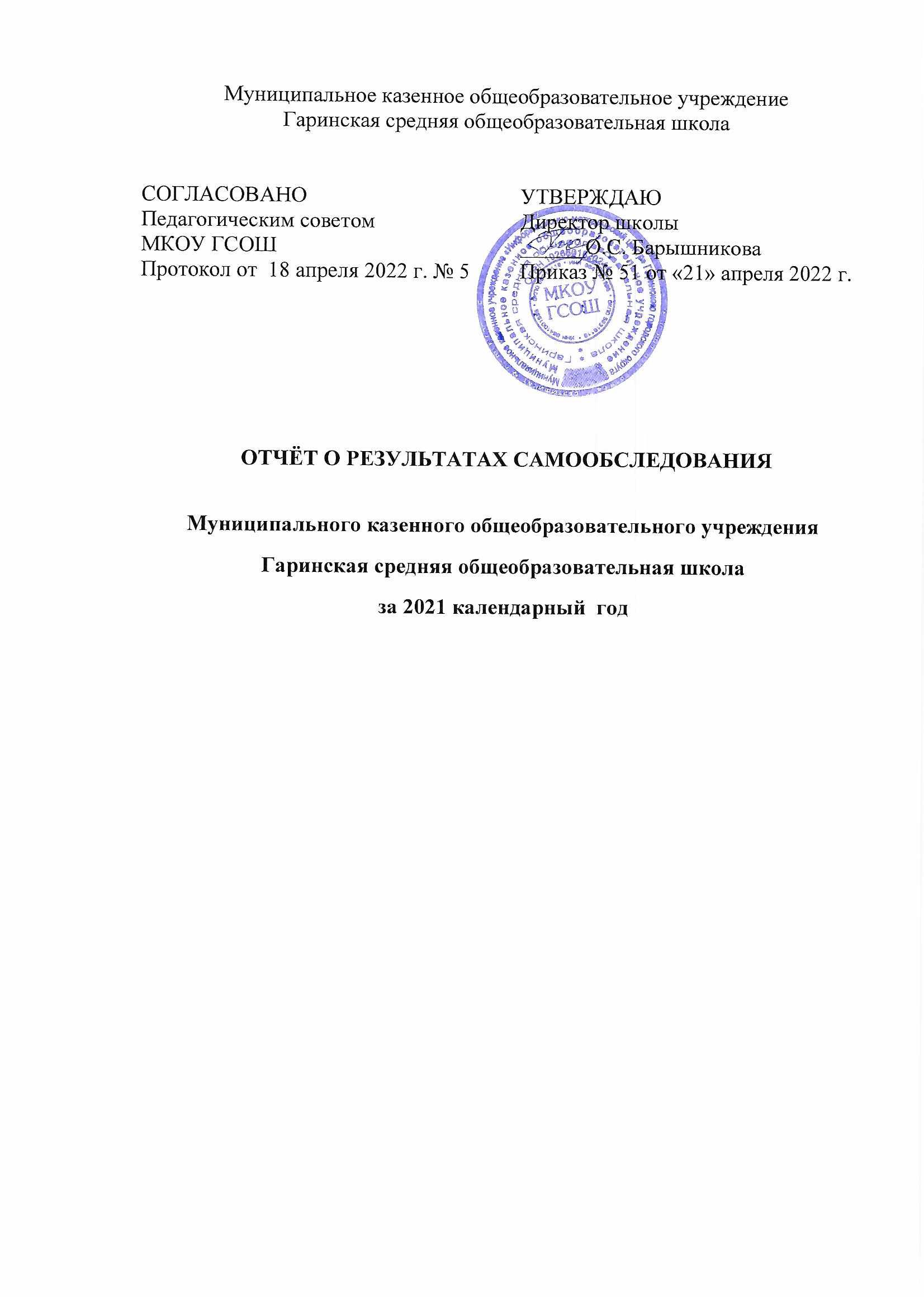 ОГЛАВЛЕНИЕ.Введение Самообследование  Муниципального казенного общеобразовательного учреждения Гаринская средняя общеобразовательная школа проведено в соответствии с:Федеральным законом от 29.12.2012 № 273-ФЗ «Об образовании в Российской Федерации»; приказом Министерства образования и науки Российской Федерации от 14.06.2013 № 462 «Об утверждении порядка проведения самообследования образовательной организацией», приказом Министерства образования и науки Российской Федерации от 10.12.2013 № 1324 «Об утверждении показателей деятельности образовательной организации, подлежащей самообследованию», приказом  Министерства образования и науки Российской Федерации от 14 декабря 2017г № 1218 « О внесении изменений в Порядок проведения самообследования образовательной организации, утвержденный приказом  Министерства образования и науки Российской Федерации от 14.06.2013 № 462».Цель проведения самообследования - обеспечение доступности и открытости информации о деятельности организации, а также подготовка отчета о результатах самообследования.  В ходе самообследования: проведена оценка образовательной деятельности, системы управления организации, содержания и качества подготовки обучающихся, организации учебного процесса, востребованность выпускников, качества кадрового, учебно-методического, библиотечно-информационного обеспечения, материально-технической базы, функционирования внутренней системы оценки качества образования,представлены показатели деятельности организации. По результатам самообследования составлен отчет - публичный документ, информирующий все заинтересованные стороны о состоянии и перспективах развития учреждения.  Отчет представляется учредителю, общественности и родителям (законным представителям) обучающихся и размещается на официальном сайте Муниципального казенного общеобразовательного учреждения Гаринская средняя общеобразовательная школа.Аналитическая часть1. Общие сведения об образовательной организации     МКОУ ГСОШ расположена в рабочем посёлке Гари Гаринского района. Большинство семей обучающихся проживают в своих домах: 99% обучающихся проживает в посёлке Гари, 1% − в близлежащих деревнях.Основными видами деятельности Учреждения является:реализация образовательных программ начального общего образования; реализация образовательных программ основного общего образования;реализация образовательных программ среднего общего образования; реализация дополнительных общеобразовательных программ;предоставление условий для обучения детей с умственной отсталостью;предоставление условий для обучения детей с ограниченными возможностями здоровья, детей-инвалидов, в том числе обучение на дому; создание необходимых условий содержания обучающихся для проживания в пришкольном интернате;организация отдыха детей в каникулярный период в лагере с дневным пребыванием детей, организованном на базе Учреждения; организация питания обучающихся;организация охраны жизни и здоровья  обучающихся.Продолжительность обучения по основным общеобразовательным программам устанавливается в соответствии с федеральными государственными образовательными стандартами:по основным общеобразовательным программам начального общего образования - 4 года;по основным общеобразовательным программам основного общего образования - 5 лет;по основным общеобразовательным программам среднего общего образования - 2 года.сроки освоения образовательных программ специальных (коррекционных) классов для умственно отсталых детей определяются индивидуальными возможностями ребенка и устанавливаются сроки освоения АООП обучающимися с умственной отсталостью (интеллектуальными нарушениями) 9 - 13 лет.Содержание начального общего, основного общего и среднего общего образования определяется основной общеобразовательной программой, разработанной МКОУ ГСОШ в соответствии с федеральными государственными образовательными стандартами и с учетом соответствующих примерных основных образовательных программ.Реализация основной общеобразовательной программы может осуществляться в сетевой форме, а также с использованием дистанционных образовательных технологий.Обучение в МКОУ ГСОШ осуществляется в очной и заочной формах, вне школы в форме семейного образования и самообразования. Обучение в форме семейного образования и самообразования осуществляется с правом последующего прохождения промежуточной и государственной итоговой аттестации в МКОУ ГСОШ. Допускается сочетание различных форм получения образования и форм обучения, на основе индивидуальных учебных планов.МКОУ ГСОШ вправе осуществлять образовательную деятельность по дополнительным общеобразовательным программам, реализация которых не является основной целью их деятельности – дополнительным общеразвивающим программам для детей, в том числе на бюджетной основе.МКОУ ГСОШ осуществляет следующие виды деятельности, не являющиеся основными:организация отдыха и оздоровления обучающихся в каникулярное время;Порядок организации и осуществления видов деятельности, не являющихся основными, регламентируется локальными нормативными актами МКОУ ГСОШ.2.  Система управления организациейУправление  МКОУ ГСОШ осуществляется в соответствии с Федеральным  Законом   «Об образовании в Российской Федерации» и  Уставом на принципах единоначалия, коллегиальности и   демократичности, открытости, приоритета общечеловеческих ценностей, охраны жизни и здоровья человека, свободного развития личности, взаимодействие с предприятиями, учреждениями, организациями, родителями (законными представителями) несовершеннолетних обучающихся и общественностью.Система управления представляет специфический вид управленческой деятельности, целеполаганием, которой является обеспечение участниками образовательных отношений условий для: развития;  роста профессионального мастерства;  проектирования образовательного процесса как системы, способствующей саморазвитию, самосовершенствованию. Управленческие действия осуществляются на основе прогнозирования общих линий развития и направлены на повышение качества предоставляемых образовательных услуг. Единоличным исполнительным органом школы является его руководитель (директор), текущее руководство школой осуществляет директор Барышникова Ольга Сергеевна . Директор школы подотчетен Учредителю. Срок полномочий директора определяется трудовым договором.  Директор школы несет ответственность за руководство образовательной, научной, воспитательной работой и организационно-хозяйственной деятельностью образовательной организации.В  школе сформированы коллегиальные органы управления, к которым относятся:В целях учета мнения обучающихся, родителей (законных представителей) несовершеннолетних обучающихся и педагогических работников по вопросам управления школой и при принятии локальных нормативных актов, затрагивающих их права и законные интересы, по инициативе обучающихся, родителей (законных представителей) несовершеннолетних обучающихся и педагогических работников созданы: В соответствии со штатным расписанием МКОУ ГСОШ  сформирован управленческий аппарат: заместители директора по учебно-воспитательной работе – 4 человека(2 ставки), заместитель директора по воспитательной работе – 1 человек (1 ставка), заместитель директора по административно-хозяйственной части – 1 человек (1 ставка). Распределены функциональные обязанности между членами администрации, которые обеспечивают режим  функционирования и гибкого развития. Уровень управленческой культуры, владение современными информационными технологиями, владение всеми основными вопросами позволяет членам администрации школы в случае необходимости качественную управленческую деятельность.  Целостная работа механизма управления, координирование деятельности педагогического коллектива осуществляется через:  четкое определение уровня управления, функционала и связи между ними; построение работы на перспективной, прогнозируемой основе по программе развития; системность внутреннего контроля, внутреннего мониторинга качества образования. Информационно-аналитическая деятельность администрации  школы осуществляется с использованием информационных технологий. Накопление, обобщение материалов по различным направлениям деятельности школы осуществляется при проведении контроля, внутреннего мониторинга качества образования и обсуждении на оперативных совещаниях, на методических объединениях, совещаниях при директоре, проходящих регулярно по плану. Документация представлена программами образовательного учреждения, актами, информациями заместителей директора, протоколами педагогического совета, совещаний при директоре, методических объединений, книгами приказов по основной деятельности и обучающимся, планами и анализами работы. Заместители директора осуществляют оперативное управление образовательным процессом: выполняют информационную, оценочно-аналитическую, планово-прогностическую, организационно-исполнительскую, мотивационную,  контрольно-регулировочную функции.Контрольно-диагностическая и коррекционная функции управления осуществляются администрацией через организацию контроля, который осуществляется в соответствии с планом внутришкольного контроля.  Диагностика текущего состояния дел позволяет обобщить положительный опыт, выявить существующие проблемные зоны, выбрать наиболее адекватные и результативные способы решения проблем. Контроль призван, в конечном счете, повысить качество образования. Осуществление контроля ведется по следующим направлениям: проведение оценки индивидуального развития детей при реализации основных образовательных программ школы. Такая оценка производится педагогическим работником в рамках педагогической диагностики (оценки индивидуального развития детей дошкольного возраста, связанной с оценкой эффективности педагогических действий и лежащей в основе их дальнейшего планирования); достижение обучающимися установленных федеральными государственным образовательными стандартами требований к результатам освоения основных образовательных программ начального общего, основного общего образования, среднего общего образования; состояние знаний, умений и навыков обучающихся в соответствии с федеральным компонентом государственного образовательного стандарта; состояние преподавания учебных предметов; ведение документации; реализация рабочих программ; работа по подготовке к государственной итоговой аттестации; состояние здоровья обучающихся; организация питания; выполнение требований по охране труда, безопасности жизнедеятельности, правил   пожарной безопасности;   состояние финансово-хозяйственной деятельности и др. По итогам контроля составляются аналитические справки, которые рассматриваются на совещаниях при директоре, заседаниях педагогического совета, принимаются управленческие решения, осуществляется контроль выполнения принятых решения. Кроме этого контроль является и механизмом материального поощрения педагогов, работающих результативно и эффективно.  Представленная структура управления МКОУ ГСОШ обеспечивает эффективную работу образовательного учреждения, целенаправленное создание условий для получения обучающимися современного качественного образования на основе сохранения его фундаментальности в соответствии индикаторам качества муниципальных услуг по программам начального, основного, среднего общего образования. По итогам 2021 года система управления МКОУ ГСОШ оценивается как эффективная, позволяющая учесть мнение работников и всех участников образовательных отношений. В следующем году изменение системы управления не планируется.В 2021 году систему управления внесли организационные изменения в связи с дистанционной работой и обучением. В перечень обязанностей заместителя директора по УВР добавили организацию контроля  за созданием условий и качеством дистанционного обучения, а также ведением электронного журнала и электронных дневников обучающихся. Определили способы, чтобы оповещать учителей и собирать данные, которые затем автоматически обрабатывали и хранили на виртуальных дисках и сервере МКОУ ГСОШ.Оценка образовательной деятельности1.   Организация учебного процесса Организация учебного процесса в МКОУ ГСОШ регламентируется режимом занятий, учебным планом, календарным учебным графиком, расписанием занятий, локальными нормативными актами школы.Образовательная деятельность в в МКОУ ГСОШ осуществляется по пятидневной учебной неделе для всех классов. Занятия проводятся в одну смену.В соответствии с СП 3.1/2.43598-20 МКОУ ГСОШ в 2020-2021 учебном году:Уведомила управление Роспотребнадзора по Свердловской области о дате начала образовательного процесса;Разработала графики входа учеников через пять 5 входов в школу;Подготовила новое расписание со смещенным началом урока и  расписание звонков, чтобы минимизировать контакты учеников;Закрепила классы за кабинетами;Составила и утвердила графики уборки, проветривания кабинетов и рекреаций;Подготовила расписание работы столовой и приема пищи с учетом дистанцированной рассадки классов, учеников к накрыванию в столовой не допускали;Разместила на сайте школы необходимую информацию об антикоронавирусных мерах, ссылки распространяли по официальным родительским группам в WhatsApp;Организован утренний фильтр, термометрия обучающихся и сотрудников школы с помощью  бесконтактных термометров ручных    В каждом кабинете есть рециркуляторы передвижные и настенные,   средства и устройства для антисептической обработки рук, маски многоразового использования, маски медицинские, перчатки. Запасы регулярно пополняются, чтобы их хватало на два месяца.Таким образом, организация учебного процесса в 2020 учебном году соответствовала нормативным требованиям, социальному заказу и способствовала развитию обучающихся и сохранности их здоровья          2.Организация образовательной деятельностиОбразовательная деятельность в МКОУ ГСОШ организуется в соответствии с Федеральным законом от 29.12.2012 № 273-ФЗ «Об образовании в Российской Федерации», ФГОС начального общего, основного общего и среднего общего образования, СанПиН 2.4.2.2821-10 «Санитарно-эпидемиологические требования к условиям и организации обучения в общеобразовательных учреждениях»,  СП 2.4.3648-20 «Санитарно-эпидемиологические требования к организациям воспитания и обучения, отдыха и оздоровления детей и молодежи», СанПиН 1.2.3685-21 «Гигиенические нормативы и требования к обеспечению безопасности и (или) безвредности для человека факторов среды обитания», другими нормативными правовыми актами, которые регулируют деятельность образовательных организаций, основными образовательными программами,  включая учебные планы, годовые календарные графики, расписанием занятий/внеурочной деятельности.В 2021 году в результате введения ограничительных мер в связи с распространением коронавирусной инфекции часть образовательных программ в 2020/2021 и в 2021/2022 учебных годах пришлось реализовывать с применением электронного обучения и дистанционных образовательных технологий. Для этого использовались федеральные и региональные информационные ресурсы, в частности, платформа «Учи.ру», «Я-класс», «Дневник.ру», Российская электронная школа, Яндекс.Учебник и т.д.В 2020-2021 учебном году  в школе обучалось 336 человек, 19 классов комплектов, на начало 2021-2022 учебного года также было 19 классов комплектов с общим количеством обучающихся 339 человек. По образовательной программе начального общего образования в 2020-2021  учебном году было 124 обучающихся, по образовательной программе основного общего образования – 152, по образовательной программе среднего общего образования – 32. По программе для детей с умственной отсталостью 17 обучающихся, из них на дому 6 человек. В классах заочного обучения 9-12 класс – 10 человек. Организация образовательного процесса в МКОУ ГСОШ осуществляется на основании основных образовательных  программ, адаптированных образовательных программ  регламентируется годовым календарным учебным графиком, учебным планом и расписаниями занятий, разрабатываемыми заместителем директора на основе ФГОС, базисных учебных планов, примерных программ учебных курсов, разработанных для образовательных учреждений Российской Федерации, реализующих программы общего образования. Школа функционировала по годовому календарному учебному графику. Он определяет продолжительность учебного года и учебных периодов (четвертей), сроки и продолжительность каникул, режим работы, регламентирование образовательного процесса на неделю, сроки промежуточной и государственной итоговой аттестации в соответствии с нормативными документами федерального, регионального, муниципального уровня и социальным заказом участников образовательного процесса.  Согласно графику учебный год в 2020- 2021 учебном году начался первого сентября. Учащиеся 1-х классов закончили учебный год 24.05.2021 года, обучающиеся 5-11 классов 31.05.2021 г.  С  мае 2021 года началась государственная итоговая аттестация выпускников 11 классов,  в сроки,  установленные  приказом Минпросвещения России и Рособрнадзора. Каникулярное время, единое для всей школы в осенний, зимний и весенний период, было соблюдено в определённые сроки. Дополнительные каникулы для первоклассников проводились в феврале. Учебный план образовательной организации был рассмотрен на заседании педагогического совета и утверждён приказом по школе. Он составлен в соответствии с распоряжением Министерства образования и соответствует обязательным требованиям ФГОС НОО и ООО, СОО. Основной задачей учебного плана является обеспечение единого образовательного пространства начальной, основной и старшей школы. Уровень недельной нагрузки на ученика не превышает допустимого, установленного санитарными правилами СанПиН 2.4.2.2821-10. Учебный план скорректирован с учетом кадровой обеспеченности.     Продолжительность урока  определяется действующими санитарными нормами и правилами и составляет 40 минут, 35 минут для учащихся 1 классов в первом полугодии.      На  основании  Приказа Минобрнауки РФ от 30.08.2010 № 889 «О введении изменений в Федеральный базисный учебный план» и Письма Минобрнауки от 08.10.2010 № ИК 1494\19 «О введении третьего часа физической культуры» с 2011-2012 учебного года во всех классах введен дополнительный третий час физической культуры.   При проведении занятий по предметам «Иностранный язык» (2-11 классы),  «Физическая культура (5-11 классы), «Технология» осуществляется деление классов на 2 подгруппы при наполняемости класса не менее 25 человек.  Обучение в школе ведётся в одну смену в режиме пятидневной недели.   Начало учебных занятий– 8.30.  В нашальгой школе занятия начинаются в 9.00. Продолжительность перемен  составляет  10 – 20 минут.    МКОУ ГСОШ  обеспечивает занятия на дому с обучающимися в соответствии с медицинским заключением о состоянии здоровья ребенка. На каждого обучающегося данной категории составляется индивидуальный учебный план, расписание занятий, которое согласованы, приказом директора определяется персональный состав педагогов.   Педагогический коллектив активно использует  и совершенствует методики образовательного процесса и образовательные технологии.     Успешность освоения учебных программ учащихся 2 – 11-х классов оценивается по 5 балльной системе (минимальный балл – 1, максимальный балл – 5). Оценки по 5 бальной системе выставляются во 2 – 9 классах за четверть, в 10 – 11-х классах – за полугодия. В конце учебного года выставляются итоговые отметки.  Промежуточная аттестация во 2-8, 10 классах проводится в форме итоговой контрольной работы. Форму проведения промежуточной аттестации для каждого класса и для каждого предмета устанавливает педагогический совет. Порядок проведения промежуточной аттестации обучающихся и система оценок при промежуточной аттестации определяется соответствующим локальным актом.  В 2021 году учащиеся 9-х классов в количестве 25 человек  успешно сдали итоговое собеседование по русскому языку в качестве допуска к государственной итоговой аттестации, по итогам испытания все получили «зачет» за итоговое собеседование. Итоговое сочинение (изложение) в 2021 году  написали 10  обучающихся, все получили «зачёт» и допуск к ЕГЭ.  3. Качество подготовки обучающихся В 2020-2021 учебном году основным направлением работы школы стало внедрение  Федерального государственного образовательного стандарта среднего общего образования, была проведена плодотворная работа по данному направлении: анкетирование обучающихся, родителей, проведены педагогические советы, мониторинги, обучение педагогов, закуплены необходимы средства обучения, созданы условия для изучения профилей. В 2021-2022 году в 10 класс на профильное обучение было зачислено 14 человек. В МКОУ ГСОШ в 10 классе организован универсальный профиль обучения, который подразделяется на несколько направлений: технологическое, гуманитарное, социально-экономическое.Одним из важнейших направлений деятельности школы является совершенствование управления качеством образовательного процесса, установление соответствия уровня и качества подготовки выпускников требованиям государственных образовательных стандартов. Используемая школой модель управления качеством образования предполагает систематическое отслеживание уровня учебных достижений обучающихся.                           Комплектование классов по ступеням обучения                 Таблица  1.По таблице видно, что в школе сохраняется стабильное количество обучающихся.	Таблица  2. Результаты успеваемости за 2020-2021 учебный годИтак, можно сделать вывод, что процент качественной успеваемости в классах довольно высокий, за исключением класса коррекции НОО, в среднем показатель 64% . Число успевающих в школе достигает уровня 99 %.Таблица 3. Годовые показателиАнализ уровня учебных достижений школьников за 3 года свидетельствует о том, что образовательные программы в полном объёме обучающихся 10-11 классов усвоили в 2018-2019 учебном году, в остальные годы –  97- 98%. Усвоение образовательных программ обучающимися 1 – 9 классов   колеблется в пределах  96-100%. Отличники и ударникиТаблица 4.Из данных таблицы видно, что количество отличников за 3 года на 1 и 2  уровне повысилось, а на 3 уровне снизилось. В целом по школе количество отличников увеличилось на 35%. Количество ударников возросло на всех уровнях обучения. 4.Образование  и социализация детей с ограниченными возможностями здоровья и детей – инвалидов.Всего на конец 2020-2021 учебного года детей с ОВЗ в школе 35 человека. На уровне начального общего образования  – 14 детей , 20 -  на уровне основного общего, 1 - на уровне среднего общего образования.  Из них детей - инвалидов( из них 10 с УО) - 11 человек.Диагноз:- ЗПР НОО  – 6 человек- ЗПР ООО - 9 человек- умственная отсталость (интеллектуальные нарушения)  НОО - 8  человек.- умственная отсталость (интеллектуальные нарушения)  ООО - 11 человек.От сложности заболевания (дефекта) ребенку с ОВЗ определяется форма обучения - очная у 24 обучающихся, на дому (по медицинским показателям) – 11 детей. С обучающимися работали классные руководители, учителя - предметники,  педагог – психолог, социальный педагог. Специалисты, работавшие  с детьми с ОВЗ прошли курсовую подготовку по работе с детьми с ЗПР, с у\о (ИН).Процесс обучения детей с ограниченными возможностями здоровья, строился на основе адаптированных образовательных программ, разработанных для обучающихся с особенностями развития. Вся работа с детьми ОВЗ  строилась по следующим направлениям:Изучение нормативных документов по организации образования детей с ОВЗ.Работа с классными руководителями, учителями предметниками.Работа с центром диагностики и консультирования (ПМПК) г. СеровРабота с родителями детей с ОВЗ.Работа школьного консилиума.Индивидуальная работа с детьми с ОВЗ.    Подготовлена папка с материалами по работе с детьми ОВЗ. В ней собраны нормативные документы организации образования детей с ОВЗ: Нормативно правовая база Министерства образования РФ, регионально- правовая база , нормативно- правовая база Департамента образования и науки, норматив но правовая база ОУ. Имеется документация по деятельности  психолого - педагогического консилиума (план работы, протоколы заседаний).      Заведена документация на каждого ребенка (заключение ПМПК, заявление от родителей, индивидуальный план развития учащихся (ИПР), материал по диагностике и коррекции знаний учащихся с учетом индивидуальных особенностей детей с ОВЗ).         В конце учебного года на каждого обучающегося составлена характеристика по динамике обучения, с которой были ознакомлены родители .     Проведено педагогическое совещание по работе с детьми с ЗПР. Учителям - предметникам и классным руководителям даны рекомендации ( по итогам 2 четверти)В 2020-2021 учебном году 82% обучающихся с ОВЗ были охвачены внеурочной деятельностью.Таким образом, в МКОУ ГСОШ созданы условия для обеспечения образования детей с ограниченными возможностями здоровья, уделяется внимание проблеме организации обучения детей с ОВЗ. В 2020-2021 учебном году выполнено прохождение образовательных программ по всем предметам учебного плана. 5.Организация электронного обучения с применением дистанционных образовательных технологий на период сохранения риска распространения коронавирусной инфекции в 2021 гВ соответствии с приказом Министерства просвещения РФ от17.03.2020 №104 «Об организации образовательной деятельности в организациях, реализующих образовательные программы начального общего, основного общего, и среднего общего образования, образовательные программы среднего профессионального образования, соответствующего дополнительного профессионального образования и дополнительные общеобразовательные программы, в условиях распространения новой коронавирусной инфекции на территории Российской Федерации», Указом Губернатора Свердловской области от 18.03.2020 № 100-УГ "О введении на территории Свердловской области режима повышенной готовности и принятии дополнительных мер по защите населения от новой коронавирусной инфекции (2019-nCoV)".  МКОУ ГСОШ перешла на электронное обучение с применением дистанционных образовательных технологий с целью соблюдения профилактических мер. Было необходимо неукоснительно соблюдать рекомендации Роспотребнадзора по соблюдению правил профилактики вирусных заболеваний, в том числе исключить пребывание детей в местах массового скопления людей. Согласно ст.44 ФЗ-273 «Об образовании», родители (законные представители) несовершеннолетнего несут ответственность за выполнение требований по обеспечению получения детьми общего образования. Ежедневно классными руководителями контролировались посещаемость, режим обучения, выполнение заданий обучающимися. Для реализации модели обучения с использованием электронного обучения и дистанционных технологий в 1-11 классах МКОУ ГСОШ использовались ресурсы, размещенные на сайтах Министерства просвещения Российской Федерации, Министерства образования Свердловской области и электронные носители мультимедийных приложений к учебникам, электронные пособия, разработанные с учетом требований законодательства к образовательной деятельности.Организовано консультирование педагогов, обучающихся, их родителей по вопросам осуществления образовательного процесса. Обучающимся, у которых не было необходимого оборудования для обучения в дистанционном режиме были выданы планшеты. Все педагоги школы прошли курсы повышения квалификации: «Методология и технологии дистанционного обучения в образовательной организации», «Профилактика гриппа и острых респираторных вирусных инфекций, в том числе новой коронавирусной инфекции (COVID - 19 )».Была проведена корректировка календарного учебного графика и рабочих программ. Изменены продолжительность уроков (30 минут), перемен (10-15 мин), проводилась динамическая пауза (40 минут).С обучающимися с ОВЗ была организована работа  удаленно с индивидуальными консультациями по телефону, СМС- оповещением.Всеми учителями-предметниками на всех уровнях образования при организации занятий в дистанционном формате обучения был проведен анализ имеющихся образовательных ресурсов. В МКОУ ГСОШ при организации электронного обучения с применением дистанционных образовательных технологий использовались:образовательные платформы : Учи. Ру, ЯКласс, РЭШ,программы для организации видеоконференций: Skype, ZOOM,мессенджер: WhatsApp,социальную сеть: Вконтакте.Анализ воспитательной работы МКОУ ГСОШ за 2021 годЦель  организации воспитательной работы с 1 января 2021 до 31мая 2021года была следующей    -  совершенствование воспитательной деятельности, способствующей развитию нравственной, физически здоровой личности, способной к творчеству и самоопределению.Задачи организации воспитательной работы:приобщение обучающихся к ведущим духовным ценностям своего народа, к его национальной культуре, языку, традициям и обычаям;продолжить работу, направленную на сохранение и укрепление здоровья обучающихся, привитие им навыков здорового образа жизни, на профилактику правонарушений, преступлений несовершеннолетними;продолжить работу по поддержке социальной инициативы, творчества, самостоятельности у школьников через участие обучающихся в  детских общественных движениях и органах ученического самоуправления;продолжить работу в системе «учитель – ученик – родитель».Направления воспитательной работы: гражданско – патриотическое;экологическое;нравственно – эстетическое; физкультурно – оздоровительное;самоуправление в школе и классе;методическая работа заместителя директора по воспитательной работе.Воспитательная работа велась по программе Воспитания и социализации обучающихся и по утвержденному директором школы Плану воспитательной работы. В целях наиболее полного исполнения задач, планирования воспитательной работы учитывается структура управления воспитательной работой в школе. В ней сохранены педагогический совет, в состав которого входит педагогический коллектив и администрация школы, общешкольный родительский комитет, а также Совет старшеклассников, в который входят обучающиеся с 8 по 11 класс. В школе имеется необходимое материально-техническое обеспечение воспитательной работы: кабинет заместителя директора по воспитательной работе, актовый зал и спортивный зал, две комнаты для релаксации педагогов, площадка перед школой,  строится новая спортивная площадка, а также имеется отдельный кабинет для работы Совета старшеклассников.Анализ организации воспитательной работы за прошедший год показал, что педагогический коллектив общеобразовательной организации, оснащенный современными технологиями по воспитательной работе,  грамотно и эффективно выполняет свои функциональные обязанности, постоянно ведет работу совместно с родителями и общественностью, что значительно увеличило уровень общей культуры,  дисциплины обучающихся и  их гражданской зрелости. В школе созданы все условия для социальной защищенности и занятости обучающихся.Уровень воспитанности школьников (степень сформированности важнейших качеств личности) является необходимым  показателем проводимой воспитательной работы заместителем директора по воспитательной работе, а также педагогическим коллективом, родительским комитетом и Советом старшеклассников в образовательной организации.  Для выявления уровня воспитанности учащихся в первом полугодии классным руководителям 1-4 классов предлагалась методика Н.П. Капустина, по которой обучающийся оценивал себя, а затем его же оценивал учитель и выводил итоговую оценку. Затем высчитывали средний бал и определяли уровень воспитанности. Классным руководителям 5-11 классов предлагалась диагностическая программа изучения уровней воспитанности обучающихся М.И. Шиловой. Пользуясь этой программой, на основе педагогических наблюдений классные руководители определяли уровень воспитанности обучающихся на данной момент и заполняли сводный лист данных изучения уровня воспитанности обучающихся. Каждый показатель воспитанности оценивается по уровню его сформированности: высокий, хороший, средний, низкий. Результаты диагностики представлены ниже.Диагностика уровня воспитанности учащихся Муниципального казенного общеобразовательного учреждения Гаринская средняя общеобразовательная школа представлена  ниже в таблице.Таблица 1По результатам диагностики можно сказать о том, что уровень воспитанности школьников находится на уровне выше среднего, немного повысился, в дальнейшем будет проводиться работа по  сохранению результатов уровня воспитанности обучающихся. В течение учебного года продолжались внедряться дистанционные образовательные технологии, большая часть мероприятий проходила в дистанционном режиме.Анализируя работу образовательного учреждения по вовлечению обучающихся в организованные виды досуга, можно сделать вывод, что занятость обучающихся школы составляет 96%.  Важным показателем воспитательной работы является то, что в досуговой деятельности принимают участие обучающиеся из группы риска и стоящие на внутришкольном учете.Важно заметить, что достаточно большое количество детей занимаются в спортивных секциях и вовлечены во внеурочную деятельность. Школа продолжает тесно сотрудничать со своими социальными партнёрами ДДТ, ДЮСШ, активно посещают КДЦ, музей. Несмотря на то, что  социальные партнёры тоже работали в дистанционном режиме, занятия проходили  онлайн, ребята продолжали активно принимать участия во всех челенджах, конкурсах, акциях после снятия ограничений участвовали во всех мероприятиях очно.  Воспитательная работа школы проводится целенаправленно   по вовлечению родителей в воспитание детей. Она не может строиться без учета того, что индивидуальность ребенка формируется в семье. Школа и семья - два важнейших воспитательно-образовательных института, которые изначально призваны пополнять друг друга и взаимодействовать между собой. Совершенно ясно, что без участия родителей в организации учебно-воспитательного процесса невозможно достичь высоких результатов.В течение года проведены следующие общешкольные и классные родительские собрания: Работа пришкольного участка, Грипп, ОРВИ- профилактикаПрофилактика ДТП с участием детей «Чтоб в ваш дом не пришла беда» (сотрудники ГИБДД), Профилактики новой короновирусной инфекцией (COVID – 19),          Одной из составляющей взаимодействия педагога и родителей является корректирование семейного воспитания. С этой целью проводились онлайн-встречи родителей и детей с инспектором ПДН, социальным педагогом, администрацией школы. А также индивидуальные встречи в очном формате.В МКОУ Гаринской СОШ создан и утверждён Совет по профилактике и правонарушений среди несовершеннолетних  обучающихся, председателем, которого является заместитель директора по ВР -  Роскош Ю.В.,  секретарем  Шимовой О.В. Состав совета: социальный педагог, педагог-психолог,  инспектор ПДН, представители из ОРК, представители С/С, иногда приглашается председатель ТКДНиЗП, обязательно присутствует классный руководитель обучающегося и в случае необходимости родитель обучающегося. Совет по профилактике работает на основе Положения о совете по профилактике безнадзорности и правонарушений среди несовершеннолетних обучающихся.  Классные руководители, заместитель директора по ВР и социальный педагог по мере необходимости посещают семьи находящиеся в социально - опасном положении. Работа с «трудными» обучающимися и их родителями приносит свои результаты: снижение количества конфликтных ситуаций, повышение результативности обучения. В связи с эпидемиологической обстановкой общение с родителями про профилактике правонарушений обучающихся проходило неоднократно в онлайн-режиме и по телефонной связи.Муниципальное казенное общеобразовательное учреждение Гаринская средняя общеобразовательная школа работает над созданием действующей эффективной модели образования, воспитания, социально-педагогической поддержки детей. В 2021 году проводились интеллектуальные, предметные викторины, олимпиады по предметам в классах.Организация воспитательной работы в период с января по май  в МКОУ ГСОШ была организована по следующим направлениям:Гражданско-патриотическое направление, целью которого является формирование у обучающихся таких качеств, как долг, ответственность, честь, достоинство личности, а также воспитание любви и уважения к традициям Отечества, школы, семьи. В течение полугода организована воспитательная работа  в соответствии с планом: День защитника Отечества (конкурс «Строя и песни») 1-4 классы, «Зарница» 8-11 класс,   День Победы, фестиваль «Я помню – я горжусь!», Парад «Победы», «Бессмертный полк» с участием обучающихся и педагогов.	Прошли «Конкурс рисунков на асфальте», «Свеча памяти», «Окна Победы», «Бессмертный полк», «Песни Победы». Акции «Красный тюльпан»,«Георгиевская лента», «Ветеран живёт рядом», «Помним, гордимся, наследуем!»,  «Пост №1», «Дорога к обелискам», «Научись помнить», День неизвестного солдата,«Урок мужества»,  классные часы по теме «Вывод войск из Афганистана», Гагаринский урок. 	С обучающимися, проводятся индивидуальные беседы по профилактике правонарушений педагогом-психологом, социальным педагогом, заместителем директора по УВР и ВР.  Экологическое направление, его цели: изучение учащимися природы и истории родного края, формировать правильное отношение к окружающей среде, организация работы по совершенствованию туристских навыков. В рамках экологического направления проводились такие мероприятия, как субботники, экологические викторины, акции «Покормите птиц зимой», конкурс рисунков «Сохраним родники», экскурсии и походы по родному краю, участие в акции «Лес Победы»,  дистанционные экскурсии в краеведческие музеи Свердловской области.Нравственно-эстетическое направление, целью которого являлось формирование у обучающихся таких качеств, как культура поведения, эстетический вкус, уважение личности, а также создание условий для развития у обучающихся творческих способностей. 	В течение полугода проводились мероприятия, направленные на формирование художественно-эстетического воспитания учащихся, которые прошли в дистанционном режиме и в классах: например, такие, как Акция «День влюблённых» (совет старшеклассников).    Поздравительные концерты к 23 февраля и 8 Марта «А, ну-ка, девочки», викторины в классах по пожарной безопасности, акция «Татьянин день» организованную дежурным классом, конкурс рисунков «Доброта глазами детей», «С праздником, моя любимая»,  конкурс чтецов в НОО, а также в ООО и СОО. Последний звонок, торжественное вручение аттестатов в 9, 11 классах, конкурс «Класс года».Физкультурно-оздоровительное направление, его  цель -  формирование у обучающихся культуры сохранения и совершенствования собственного здоровья, популяризация занятий физической культурой и спортом, а также пропаганда здорового образа жизни. Для решения поставленных задач используются различные формы: соревнования по хоккею, волейболу  и  баскетболу. В начальных классах «Пионербол», спортивное многоборье «Вперед, мальчишки» (5-7 класс), что хорошо влияет на чувство коллективизма и сплоченность класса. Также прошли спортивные мероприятия, такие, как «Русский силомер», различные квесты ,  Профилактическая беседа «Скажем алкоголю: « Нет!»».  Школьные мероприятия, которые прошли по классам -  «Лыжня России – 2020», в которой участвовало 138 чел.  Лыжная эстафета на приз Думы ГГО и др. Поход выходного дня (с катанием на снегокатах, катание на коньках).  Каждый год обновляются стенды «Лучшие спортсмены школы».Общеинтеллектуальное направление, его цели: стимулировать интерес  обучающихся к научной и исследовательской   деятельности, научить обучающихся использовать проектный метод в социально значимой деятельности. На основе общеинтеллектуального направления проводились следующие мероприятия: обучающиеся нашей школы принимали активное участие в конкурсах, конкурсах проектов, предметных месячниках, олимпиадах, викторинах, научно-практических конференциях разного уровня. Участие обучающихся в конкурсах повышает познавательный интерес и мотивацию к изучению школьных предметов. С каждым годом увеличивается не только количество конкурсов, в которых принимают участие школьники, но и качество участия в данных мероприятиях. Увеличилось значительно в этом году участие в различных онлайн - олимпиадах и конкурсах, таких, как «Инфоурок», «Знанио», «Учи.ру», «Совушка», «Заврики», «Эрудит».  Работа по реализации интеллектуального направления воспитательной деятельности, как никакая другая, тесно связана с учебной деятельностью. В настоящее время работа в данном направлении является актуальной и систематической.Трудовое направление, цель этого направления -  развивать у обучающихся трудоспособность, активность, ответственность, самостоятельность. Мероприятия для реализации цели трудового направления - активная помощь пенсионерам, библиотекарю, по графику приборка и снега и листьев  в парке Победы, субботники в школе, «Доброе сердце», «Ветеран живёт рядом», «Помоги книжке», доставка родниковой воды пожилым людям.Самоуправление в общеобразовательной организации и в классе и его цели: развивать у обучающихся такие качества, как активность, ответственность, самостоятельность, инициативность; развивать самоуправление в школе и в классе. Мероприятия по самоуправлению в общеобразовательном учреждении и в классе: в общеобразовательной организации функционирует орган ученического самоуправления – Совет старшеклассников, который состоит из 6  секторов, каждый из которых  возглавляет  обучающийся. Ребята Совета старшеклассников школы принимали активное участие в этом полугодии в подготовке и проведении следующих мероприятий школьного и муниципального уровня: Новый год, Вечер встречи выпускников, 8 марта, 23 февраля, «День влюблённых» занимались оформлением школьных праздников, участвовали в судействе  на спортивных и развлекательных мероприятиях, разрабатывали и проводили вечера, ответственные за музыку занимались музыкальным оформлением мероприятий, следили за дисциплиной и порядком в школе.          Целью методической работы заместителя директора по воспитательной работе в 2021 году является: изучение и обобщение опыта работы классных руководителей; Изучение новой примерной программы «Воспитания»Разработка и внедрение новой программы Воспитания на новый 2021-2022 учебный год Составление согласно новой программе Воспитания плана воспитательной работы в НОО, ООО, СОО оказание методической и консультационной  помощи классным руководителям в работе по новой программе Воспитания.          В конце августа на педагогическом совете заместителем директора по ВР была представлена новая программа Воспитания. И с 1 сентября работа началась уже по новому плану воспитательной работы согласно новой программы Воспитания.Программа Воспитания МКОУ Гаринская СОШ (далее – Программа) разработана в соответствии с методическими рекомендациями «Примерная программа воспитания», утвержденной 02.06.2020 года на заседании Федерального учебно-методического объединения по общему образованию, с Федеральными государственными образовательными стандартами (далее – ФГОС) общего образования.Данная рабочая программа воспитания направлена на решение проблем гармоничного вхождения школьников в социальный мир и налаживания ответственных взаимоотношений с окружающими их людьми. Воспитательная программа показывает, каким образом педагоги могут реализовать воспитательный потенциал их совместной с детьми деятельности.        Воспитательная программа является обязательной частью основной образовательной программы МКОУ ГСОШ и призвана помочь всем участникам образовательного процесса реализовать воспитательный потенциал совместной деятельности и тем самым сделать школу воспитывающей организацией.         В центре программы воспитания Муниципального казенного общеобразовательного учреждения Гаринская средняя общеобразовательная школа находится личностное развитие обучающихся в соответствии с ФГОС общего образования, формирование у них системных знаний о различных аспектах развития России и мира. Одним из результатов реализации программы школы станет приобщение обучающихся к российским традиционным духовным ценностям, правилам и нормам поведения в российском обществе. Программа призвана обеспечить достижение учащимися личностных результатов, указанных во ФГОС: формирование у обучающихся основ российской идентичности; готовность обучающихся к саморазвитию; мотивацию к познанию и обучению; ценностные установки и социально-значимые качества личности; активное участие в социально-значимой деятельности.Цель программы Воспитания - создание условий и социально-педагогической поддержки в общеобразовательной организации для личностного  развития школьников, проявляющееся: в усвоении ими социально значимых знаний; в развитии их социально значимых отношений; в приобретении ими опыта осуществления социально значимых дел.Конкретизация общей цели воспитания применительно к возрастным особенностям школьников позволяет выделить в ней следующие целевые приоритеты, соответствующие трем уровням общего образования:1. В воспитании детей младшего школьного возраста (уровень начального общего образования) таким целевым приоритетом является создание благоприятных условий для усвоения школьниками социально значимых знаний– знаний основных норм и традиций того общества, в котором они живут.2. В воспитании детей подросткового возраста (уровень основного общего образования) таким приоритетом является создание благоприятных условий для развития социально значимых отношений школьников, и, прежде всего, ценностных отношений.3.  В воспитании детей юношеского возраста (уровень среднего общего образования) таким приоритетом является создание благоприятных условий для приобретения школьниками опыта осуществления социально значимых дел.Достижению поставленной цели воспитания обучающихся будет способствовать решение следующих основных задач:реализовывать воспитательные возможности общешкольных ключевых дел, поддерживать традиции их коллективного планирования, организации, проведения и анализа в школьном сообществе;реализовывать потенциал классного руководства в воспитании школьников, поддерживать активное участие классных сообществ в жизни школы;вовлекать обучающихся в кружки, секции, иные объединения, работающие по школьным программам внеурочной деятельности, реализовывать их воспитательные возможности;использовать в воспитании детей возможности школьного урока, поддерживать использование на уроках интерактивных форм занятий с обучающимися;инициировать и поддерживать ученическое самоуправление – как на уровне школы, так и на уровне классных сообществ;поддерживать деятельность функционирующих на базе школы детских общественных объединений и организаций;организовывать для школьников экскурсии, экспедиции, походы и реализовывать их воспитательный потенциал;организовывать профориентационную работу с обучающимися;организовать работу школьных медиа, реализовывать их воспитательный потенциал; развивать предметно-эстетическую среду школы и реализовывать ее воспитательные возможности; организовать работу с семьями обучающихся, их родителями или законными представителями, направленную на совместное решение проблем личностного развития детей.Организовать работу по всем видам профилактике. Формирование здорового образа жизни, воспитание культуры поведения, создание условий для формирования желаний учащихся приносить пользу обществу, уважение к правам и свободам человека, позитивного отношения к жизни, стрессоустойчивости,  воспитанию законопослушного поведения.           Практическая реализация целей и задач воспитания осуществляется в рамках следующих направлений воспитательной работы школы. Каждое из них представлено в соответствующем модуле.ВИДЫ, ФОРМЫ И СОДЕРЖАНИЕ ВОСПИТАТЕЛЬНОЙ РАБОТЫ В НОО СОСТОИТ ИЗ  11  МОДУЛЕЙ: Модуль 1 «Ключевые общешкольные дела»Модуль 2 «Классное руководство»Модуль 3 «Курсы внеурочной деятельности»Модуль 4 «Школьный урок»Модуль 5 «Детские общественные объединения»Модуль 6 «Экскурсии, походы»Модуль 7 «Профориентация»Модуль 8 «Школьные медиа»Модуль 9 «Организация предметно-эстетической среды»Модуль 10 «Работа с родителями»Модуль 11 «Профилактика»САМОАНАЛИЗ ВОСПИТАТЕЛЬНОЙ РАБОТЫ В МКОУ ГСОШВИДЫ, ФОРМЫ И СОДЕРЖАНИЕ ВОСПИТАТЕЛЬНОЙ РАБОТЫ В ООО  и СОО СОСТОИТ ИЗ   12 МОДУЛЕЙ т.к здесь добавился ещё один модуль «самоуправление»Модуль 1 «Ключевые общешкольные дела»Модуль 2 «Классное руководство»Модуль 3 «Курсы внеурочной деятельности»Модуль 4 «Школьный урок»Модуль 5 «Самоуправление»Модуль 6 «Детские общественные объединения»Модуль 7 «Экскурсии, походы»Модуль 8 «Профориентация»Модуль 9 «Школьные медиа»Модуль 10 «Организация предметно-эстетической среды»Модуль 11 «Работа с родителями»Модуль 12 «Профилактика»САМОАНАЛИЗ ВОСПИТАТЕЛЬНОЙ РАБОТЫ В МКОУ ГСОШИ, так с 1 сентября МКОУ ГСОШ воспитательной работе начала работать по модулям.1 Модуль «Ключевые общешкольные дела»Ключевые дела – это главные традиционные общешкольные дела, в которых принимает участие большая часть школьников и которые обязательно планируются, готовятся, проводятся и анализируются совестно педагогами и детьми. Это не набор календарных праздников, отмечаемых в школе, а комплекс коллективных творческих дел, интересных и значимых для школьников, объединяющих их вместе с педагогами в единый коллектив. Ключевые дела обеспечивают включенность в них большого числа детей и взрослых, способствуют интенсификации их общения, ставят их в ответственную позицию происходящему в школе. Введение ключевых дел в жизнь школы помогает преодолеть мероприятийный характер воспитания, сводящийся к набору мероприятий, организуемых педагогами для детей. Работая по данному модулю мы внедрили новый конкурс «Ученик года» в котором принимают участие обучающиеся с 2-11 класс. А также проходят следующие конкурсы и мероприятия «День знаний», Метапредметные недели - циклы тематических мероприятий (игры, соревнования, конкурсы, выставки, викторины), связанные с созданием условий для формирования и развития универсальных учебных действий и повышением интереса к обучению в целом. «День солидарности в борьбе с терроризмом» – цикл мероприятий (общешкольная линейка, классные часы, выставки детских рисунков, уроки мужества), направленный на формирование толерантности, профилактику межнациональной розни и нетерпимости; доверия, чувства милосердия к жертвам терактов, а также ознакомление учащихся с основными правилами безопасного поведения. «День здоровья» – традиционная квест-игра на поляне. Проходит в форме игры по станциям, каждая из которых имеет «осеннюю» тематику познавательной, спортивной, художественной, творческой направленности. Игра направлена на поддержку участия в совместной продуктивной деятельности, развитие диалогического общения, создание условий для эмоционального отношения к познавательной деятельности, игровому поведению. «Новогоднее представление» – общешкольное коллективное творческое дело, состоящее из серии отдельных дел (мастерская «Деда Мороза, конкурс «Новогодняя игрушка», «Открытка ветерану педагогического труда» новогодние праздники для учащихся  прошли отдельно по классам), в котором принимают участие все учащиеся, педагогики и родители. Ещё одно нововведение это  «Спартакиада» – комплекс соревнований (Кросс Нации, Золотая осень, Веселый старты; волейбол, баскетбол, мини-футбол, лёгкая атлетика), направленный на формирование социально значимого отношения учащихся к здоровью, опыта ведения здорового образа жизни, популяризацию спорта, поддержку спортивных достижений. «День рождения школы»  – традиционный праздник, включает ряд различных мероприятий (акции, фотовыставки, проекты фотозон, праздничный концерт, награждение школьников, педагогов, родителей), способствует развитию позитивных межличностных отношений между педагогами и воспитанниками, способствует формированию чувства доверия друг к другу, развивает школьную идентичность подростка. Следующее новшество «Издание стенгазеты» о каком либо ярком событии месяца, праздника, о жизни класса,  каждый месяц классы в порядке своей очереди выпускают стенгазету посвящённую любой теме текущего месяца. «Посвящение в первоклассники и пятиклассники, старшеклассники» – торжественная церемония, символизирующая приобретение ребенком своего нового социального статуса – школьника.  День именинника – дело, направленное на сплочение классного коллектива, на уважительное отношение друг к другу через проведение различных конкурсов и поздравление именинника.2 Модуль «Классное руководство» Осуществляя работу с классом, педагог организует работу с коллективом класса; индивидуальную работу с обучающимися вверенного ему класса; работу с учителями, преподающими в данном классе; работу с родителями обучающихся или их законными представителями. Работа с классным коллективом:- инициирование и поддержка участия класса в общешкольных ключевых делах, оказание необходимой помощи детям в их подготовке, проведении и анализе;- организация интересных и полезных для личностного развития ребенка совместных дел с обучающимися вверенного ему класса (познавательной, трудовой, спортивно-оздоровительной, духовно-нравственной, творческой, профориентационной направленности), позволяющие с одной стороны, – вовлечь в них детей с самыми разными потребностями и тем самым дать им возможность самореализоваться в них, а с другой, – установить и упрочить доверительные отношения с учащимися класса, стать для них значимым взрослым, задающим образцы поведения в обществе;- проведение еженедельных тематических классных часов как часов плодотворного и доверительного общения педагога и школьников, основанных на принципах уважительного отношения к личности ребенка, поддержки активной позиции каждого ребенка в беседе, предоставления школьникам возможности обсуждения и принятия решений по обсуждаемой проблеме, создания благоприятной среды для общения;- сплочение коллектива класса через: игры и тренинги на сплочение и командообразование; однодневные и многодневные походы и экскурсии, организуемые классными руководителями и родителями; празднования в классе дней рождения детей, включающие в себя подготовленные ученическими микрогруппами поздравления, сюрпризы, творческие подарки и розыгрыши; регулярные внутриклассные вечера, дающие каждому школьнику возможность рефлексии собственного участия в жизни класса;- выработка совместно со школьниками законов класса, помогающих детям освоить нормы и правила общения, которым они должны следовать в школе.Индивидуальная работа с обучающимися:- изучение особенностей личностного развития учащихся класса через наблюдение за поведением школьников в их повседневной жизни, в специально создаваемых педагогических ситуациях, в играх, погружающих ребенка в мир человеческих отношений, в организуемых педагогом беседах по тем или иным нравственным проблемам; результаты наблюдения сверяются с результатами бесед классного руководителя с родителями обучающихся, с преподающими в его классе учителями.- поддержка ребенка в решении важных для него жизненных проблем (налаживание взаимоотношений с одноклассниками или учителями, выбор профессии, вуза и дальнейшего трудоустройства, успеваемость и т.п.), когда каждая проблема трансформируется классным руководителем в задачу для школьника, которую они совместно стараются решить.- индивидуальная работа с обучающимися в классе, направленная на заполнение ими личных портфолио, в которых дети не просто фиксируют свои учебные, творческие, спортивные, личностные достижения, но и в ходе индивидуальных неформальных бесед с классным руководителем в начале каждого года планируют их, а в конце года – вместе анализируют свои успехи и неудачи.- коррекция поведения ребенка через частные беседы с ним, его родителями или законными представителями, с другими обучающимися класса; через предложение взять на себя ответственность за то или иное поручение в классе. Работа с учителями, преподающими в классе:- регулярные консультации классного руководителя с учителями-предметниками, направленные на формирование единства мнений и требований педагогов по ключевым вопросам воспитания, на предупреждение разрешение конфликтов между учителями и обучающимися;- проведение мини-педсоветов, направленных на решение конкретных проблем класса и интеграцию воспитательных влияний на учеников;- привлечение учителей к участию во внутриклассных делах, дающих педагогам возможность лучше узнавать и понимать своих учеников, увидев их в иной, отличной от учебной, обстановке;- привлечение учителей к участию в родительских собраниях класса для объединения усилий в деле обучения и воспитания детей.Работа с родителями обучающихся или их законными представителями:- регулярное информирование родителей (законных представителей) о школьных успехах и проблемах их детей, о жизни класса в целом;- помощь родителям (законным представителям) обучающихся в регулировании отношений между ними, администрацией школы и учителями-предметниками;- организация тематических родительских собраний:Безопасность и здоровье детей в школе и за ее пределами: Профилактика правонарушений и экстремизма среди школьников, Профилактика суицидального поведения у школьников,Информационная безопасность в сети интернет, ЗОЖ- залог психологического и физиологического здоровья ребенка,Работа в школе по формированию ЗОЖ,Права и обязанности обучающихся и родителей, Особенности переходного возраста и др., а также собраний происходящих в режиме обсуждения наиболее острых проблем обучения и воспитания обучающихся;- создание и организация работы родительских комитетов классов, участвующих в управлении образовательной организацией и решении вопросов воспитания и обучения их детей;- привлечение членов семей обучающихся к организации и проведению дел класса;- организация на базе класса семейных праздников, конкурсов, соревнований, направленных на сплочение семьи и школы.В каждом классе действует родительский комитет, члены которого оказывают помощь классному руководителю в организационных вопросах, привлекаются к работе с асоциальными семьями. Работает общешкольный родительский комитет. Председатель общешкольного родительского комитета Анкина Ирина Германовна. Кроме родительских собраний и всего выше перечисленного, в школе проводятся советы по профилактике правонарушений и безнадзорности, административные комиссии, комиссия по питанию в которую входят члены общешкольного родительского комитета.Для закрепления сотрудничества семьи и школы проводятся внеклассные мероприятия с участием детей и родителей. Традиционно родители приняли участие в подготовке новогодних праздников (подарки, костюмы). Родители участвуют вместе с детьми в подготовке работ для школьных, районных и областных конкурсов. Также классными руководителями за период с 1 сентября по 31 декабря.По данному модулю в сентябре была проделана следующая работа:Работа со списками класса, журналами.Сбор общих сведений о семейном положении, статусе семьи.Организация питания.Работа с детьми «Группы риска».Составление социального паспорта.Ознакомление всех классных руководителей с планом воспитательной работы на 2021-2022 учебный год.Организация самоуправления в классе.По данному модулю в октябре была проделана следующая работа:Организация работы по адаптации обучающихся 5-ых классов, вновь прибывших, второгодники.Заполнение журналов внеурочной деятельности.Составление и заполнения плана кружков и секций.Сдача отчетной документацииПосещение семейПо данному модулю в ноябре была проделана следующая работа:Заседание Мо классных руководителей «Итоги работы 1 четверти»Заполнение журналов инструктажейПосещение семей обучающихсяПо данному модулю в декабре была проделана следующая работа:Проведение новогодних мероприятийЗаполнение журналов внеурочной деятельности.Составление и заполнения плана кружков и секций.Сдача отчетной документации по итогам 2 четвертиПосещение семей3 Модуль. «Курсы внеурочной деятельности»Под внеурочной деятельностью при реализации ФГОС понимается образовательная деятельность, осуществляемая в формах, отличных от урочной, и направленная на достижение планируемых результатов освоения образовательной программы. Направления внеурочной деятельности:  Общеинтеллектуальное (научно-познавательное): базируется на развитии творческого мышления, воспитании культуры умственного труда, развитие интеллектуальных способностей ребенка, формировании представления об исследовательском обучении как ведущем способе учебной деятельности, обучение детей специальным знаниям, необходимым для проведения самостоятельных исследований. В результате занятий у детей развивается устойчивый интерес учебно-познавательной и исследовательской деятельности, формируется углубленное представление об объекте исследования как области, в рамках которой ведется исследование отношений и свойств для получения новой информации, развивается умение добывать знания и умения использовать их на практике, стимулирование развития потребности в познании. («Проектная деятельность», Моделирование», «Инженерная графика», Экзамен на «отлично», «История в лицах», «Финансовая грамотность», «Юные шаги к проекту», «Эврика», «Знатоки русского языка», «Практическое обществознание», «Экология. Первые шаги», «Как хорошо уметь читать», «Робототехника», «Занимательная информатика», «Первые шаги к проекту»). Данные курсы внеурочной деятельности, направленные на передачу школьникам социально значимых знаний, развивающие их любознательность, позволяющие привлечь их внимание к экономическим, политическим, экологическим, гуманитарным проблемам нашего общества, формирующие их гуманистическое мировоззрение и научную картину мира. Спортивно-оздоровительное: заключается в формировании знаний, установок, личностных ориентиров и норм поведения, обеспечивающих сохранение и укрепление физического, психологического и социального здоровья обучающихся как одной из ценностных составляющих, способствующих познавательному и эмоциональному развитию ребенка, достижению планируемых результатов освоения основной образовательной программы. Во время занятий формируется культура здорового и безопасного образа жизни; используется оптимальный двигательный режим для детей с учетом их возрастных, психологических и иных особенностей; развиваются потребности в занятиях физической культурой и спортом. («Волейбол», «Баскетбол», «Подвижные игры с элементами баскетбола», «Подвижные игры на свежем воздухе») Данные курсы внеурочной деятельности, направленные на физическое развитие школьников, развитие их ценностного отношения к своему здоровью, побуждение к здоровому образу жизни, воспитание силы воли, ответственности, формирование установок на защиту слабых. Общекультурное (художественно-эстетическое): способствует воспитанию способности к духовному развитию, нравственному самосовершенствованию, формированию ценностных ориентаций, развитие обшей культуры, знакомству с общечеловеческими ценностями мировой культуры, духовными ценностями отечественной культуры, нравственно-этическими ценностями многонационального народа России и народов других стран, развивает эмоциональную сферу ребенка, чувства прекрасного, творческие способности, формирует коммуникативную и общекультурную компетенции, формирует активную жизненную позицию. («Веб-дизайн», «Весёлый карандаш», вокальная группа «Улыбка», «Хоеография», «Вокальный», «Мир цветов», «Школьная радуга»). Курсы внеурочной деятельности, создающие благоприятные условия для просоциальной самореализации школьников, направленные на раскрытие их творческих способностей, формирование чувства вкуса и умения ценить прекрасное, на воспитание ценностного отношения школьников к культуре и их общее духовно-нравственное развитие. Социальное, общественно-полезная деятельность: в основу положена проблема формирования сознательного гражданина с прочными убеждениями, воспитания ценностного отношения к окружающей среде, людям; формирования социально-трудовой компетенции, воспитания с ранних лет коллективизма, требовательности к себе и друг другу, честности и правдивости, стойкости, трудолюбия, потребности приносить пользу окружающим, целенаправленно формировать мотивационно - потребностную сферу растущего человека. Без усвоения норм взаимоотношений невозможно формирование социальной активности, в процессе развития которой происходит повышение уровня самоопределения ребенка, расширение понимания им своего места в системе отношений «я и мои сверстники», «я и взрослые», «я и общество». Критерием оценки выполнения программ социального направления является не просто ее продукт (он может быть минимален), а степень сформированности ответственного отношения к общему делу. «Школа безопасности», «Азбука дороги», «ПДД и я», «Эколята».4 Модуль «Школьный урок»Формы реализации воспитательного компонента школьного урока: Правила кабинета. Игровая форма установки правил кабинета позволяет добиться дисциплины на уроке, прекращения опозданий на урок, правильной организации рабочего места. При этом у обучающихся формируются навыки самообслуживания, ответственности за команду-класс, уважение к окружающим, принятие социальных норм общества.Практикоориентированность. Включение в урок информации из актуальной повестки (вручение премии, политические события, географические открытия значимые даты и т. д.), обсуждение проблем из повестки ЮНЕСКО, взаимоотношений людей через предметную составляющую. Создание условия для применения предметных знаний на практике, в том числе и в социально значимых делах (при организации просветительских мероприятий для малышей). Такая деятельность развивает способность приобретать знания через призму их практического применения.Шефство. Организация шефства сильных учеников в классе над более слабыми. Такая форма работы способствует формированию коммуникативных навыков, опыта сотрудничества и взаимопомощи.Интерактивные формы работы с обучающимися, которые дают обучающимся возможность приобрести опыт ведения конструктивного диалога и учат командной работе и взаимодействию.Так же в данном модули у нас включено месячники по предметам такие как Сентябрь «Месяц физической культуры и безопасности» в рамках которого осуществляются следующие мероприятия:Урок безопасности с участием ведущего специалиста  по делам ГО и ЧС Администрации ГГОПросмотр фильма  в библиотеке «Огонь - это опасно». Выставка в библиотеке «Правила пожарной безопасности».Инструктаж по пожарной безопасности с педагогическим составом и сотрудниками МКОУ ГСОШПрактическая тренировка по эвакуации с обучающимися Оформление уголка безопасности.Классные часы Памятка родителямСвоя игра «Правила безопасности»Оформление стенда ДЮПОктябрь- ноябрь «Месяц биологии, физики, химии» в рамках которого осуществляются следующие мероприятия:Конкурс презентации по биологии «Необычные деревья»Конкурс презентации по биологии   «Необычные животные»              Конкурс презентации по биологии   «Необычные люди» Конкурс презентации по биологии   «Жизнь удивительных людей»Конкурс «Лучшая тетрадь по биологии»	Посвящение в юные химики Всероссийская олимпиада школьников по химии, школьный этапЦифровые лаборатории в химии (все желающие)Проект «Он сам был университет» к 310-летию М.В. ЛомоносоваКонкурс «Физика в игрушках»Интеллектуальный марафон Выставка «Моделирование физических приборов»Конкурс презентаций на тему «Физика в детских игрушках»Викторина – игра на тему «Тепловые явления»Викторина по физике «Физический калейдоскоп»Конкурс презентаций на тему«Законы Ньютона в природе, технике»Также учителя предметники провели тематические уроки посвящённые: «310 лет со дня рождения М.В. Ломоносова (19 ноября)», «День словаря 220 лет со дня рождения В.И.Даля (22 ноября)»Декабрь «Месяц иностранного языка (немецкий, английский)» в рамках которого осуществляются следующие мероприятия:Конкурс «Рождественская открытка»Страноведческая викторина «Что я знаю о стране изучаемого языка?»Открытый урок «Города Золотого кольца»Игра «Умники и умницы»Конкурс на лучшего исполнителя  литературно-музыкального произведенияКонкурс «Лучший переводчик»Конкурс кроссвордов и ребусов «Funny English»Конкурс «A Letter to Santa Claus»Merry СhristmasТворческая мастерская «Как подготовиться к Рождеству по -  английски»?         5. Модуль «Самоуправление»  Основная цель модуля в школе заключается в создании условий для выявления, поддержки и развития управленческих инициатив обучающихся, принятия совместных с взрослыми решений, а также для включения обучающихся школы в вариативную коллективную творческую и социально-значимую деятельность. Участие в самоуправлении даёт возможность подросткам попробовать себя в различных социальных ролях, получить опыт конструктивного общения, совместного преодоления трудностей, формирует личную и коллективную ответственность за свои решения и поступки. Высшим органом школьного самоуправления является Совет старшеклассников школы, состоящий из представителей старшеклассников. Структура ученического самоуправления школы имеет несколько уровней.  Уровень классных коллективов формируется и реализуется в каждом ученическом классе. Данный уровень самоуправления дает обучающимся возможность  раскрыть свои личностные качества, получить опыт реализации различных социальных ролей в процессе разработки плана классных дел, подготовки и организации разнообразных событий класса. В сентябре по данному модулю прошли следующие мероприятия:Выборы органов самоуправления в школе (формирование совета старшеклассников)Заседание С/С выборы министра распределение обязанностей, утверждение плана работыРейд по проверке соблюдения Положения школьной формы Подготовка и проведение «Посвящению в старшеклассники 9-ые классы»В октябре по данному модулю прошли следующие мероприятия:Заседание С/С День самоуправления  Проверка школьной формыПодведение итогов конкурсов «Ученик года», «Класс года»В ноябре по данному модулю прошли следующие мероприятия:Заседание С/С (подготовка к дню рождения школы распределение обязанностей)Акция «Пятёрка для мамы» Проверка школьной формыКонтроль дежурства по школеОперация «Уголок» (проверка классных уголков)Рейд по проверке чистоты в кабинетахВ декабре по данному модулю прошли следующие мероприятия:Заседание Совета старшеклассников (подготовка к Новогодним праздникам, распределение обязанностей)Генеральные уборки в классах и на закреплённых участкахПроверка школьной формыПодведение итого конкурсов «Ученик года», «Класс года»6 Модуль «Детские общественные объединения»       Действующая на базе школы детско-юношеская организация – это добровольное, самоуправляемое, некоммерческое формирование, созданное по инициативе детей и взрослых, объединившихся на основе общности интересов для реализации общих целей, указанных в уставе общественного объединения. Его правовой основой является ФЗ от 19.05.1995г. № 82-ФЗ (ред. от 20.12.2017) «Об общественных объединениях» (ст. 5).На базе МКОУ Гаринская СОШ созданы следующие объединения.Всероссийской общественно-государственной, детско-юношескойорганизации «Российское движение школьников (РДШ)- развивает социальную направленность личности обучающегося, привлекает школьников к различным видам активности, формирует благоприятный микро- климат для детей в школе, семье, ближайшем социальном окружении. Участником школьного отделения РДШ может стать любой обучающийся старше 8 лет. Дети и родители самостоятельно принимают решение об участии в проектах РДШ. Отряд Иные инспектора дорожного движения (ЮИДД)-пропагандабезопасного поведения на проезжей части пешеходов, велосипедистов пассажиров, проведение занятий с младшими школьниками, патрулирование на перекрестках возле школы, участие в городских соревнованиях отрядов ЮИД «Безопасное колесо».Отряд Дружина юных пожарных (ДЮП)  – пропаганда безопасногообращения с огнем, изучение пожарного дела, опыта лучших пожарных, экскурсии в пожарную часть, соревнования по пожарно-прикладным видам спорта, проводят мероприятия для других обучающихся,  участие в конкурсах ДЮП.Военно - патриотические отряды (ВПО: «Память», Крылатагвардия», «Русич») – пропагандируют патриотическое воспитание, воспитывают ответственность, работу в команде, чувство долга, любовь к школе, родному посёлку, Родине.  Участвуют во всех патриотических мероприятиях, школы, региона, области. Экологический отряд «Эколята»7  Модуль «Экскурсии, походы»Экскурсии и походы помогают ученику расширить свой кругозор, получить новые знания об окружающей его социальной, культурной, природной среде, научиться уважительно и бережно относиться к ней, приобрести важный опыт социально одобряемого поведения в различных внешкольных ситуациях. На экскурсиях, в походах создаются благоприятные условия для воспитания у подростков самостоятельности и ответственности, формирования у них навыков самообслуживающего труда, преодоления их инфантильных и эгоистических наклонностей, обучения рациональному использованию своего времени, сил, имущества. Эти воспитательные возможности в МКОУ ГСОШ мы  реализовали следующим образом:Осуществляет регулярные пешие прогулки, выход на поляну всей школой «День здоровья», экскурсии или походы выходного дня (катание на санках, катание на коньках и др.), организуемые в классах их классными руководителями или совместно с родителями учеников: в музей, на предприятие, на природу. Что помогает обучающимся расширить свой кругозор, получить новые знания об окружающей его социальной, культурной, природной среде, научиться уважительно и бережно относиться к ней, приобрести важный опыт социально одобряемого поведения в различных внешкольных ситуациях. На экскурсиях, в походах создаются благоприятные условия для воспитания у обучающихся  самостоятельности и ответственности. Идёт  формирования у них навыков самообслуживающего труда, преодоления их инфантильных и эгоистических наклонностей, обучения рациональному использованию своего времени, сил, имущества. Экскурсии могут проводились по предметам, по патриотической тематике, по профориентации, выходного дня. Перед каждой экскурсией проводится подготовительная работа. Распределяются роли между участниками (обычно опираются на роли классного самоуправления), формулируются задания, готовится реквизит, при необходимости находится дополнительная информация. Практические занятия на природе – внеурочные занятия по окружающему миру (Экскурсия на стадион, сбор природного материала), изобразительному искусству, математике, физической культуре, и другие могут включать в себя экспериментальную деятельность, наблюдение. Обучающиеся учатся применять полученные на уроках знания на практике. В процессе прогулки, мини-похода происходит неформальное межличностное общение детей и взрослых.  Создаются условия для воспитания у обучающихся самостоятельности и ответственности, внимательности при выполнении задания, бережного отношения к природе формирования у них навыков преодоления, воли, рационального использования своих сил.8 Модуль «Профориентация»      Совместная деятельность педагогов и учеников по направлению «профориентация» включает в себя профессиональное просвещение обучающихся; диагностику и консультирование по проблемам профориентации, организацию профессиональных проб учеников. Задача совместной деятельности педагога и ребенка – подготовить обучающегося к осознанному выбору своей будущей профессиональной деятельности.Эта работа в МКОУ Гаринская СОШ осуществляется через:- циклы профориентационных часов общения, направленных на подготовку обучающегося к осознанному планированию и реализации своего профессионального будущего;- профориентационные игры: симуляции, деловые игры, квесты, решение кейсов (ситуаций, в которых необходимо принять решение, занять определенную позицию), расширяющие знания учеников о типах профессий, о способах выбора профессий, о достоинствах и недостатках той или иной интересной обучающимя профессиональной деятельности;- посещение профориентационных выставок, ярмарок профессий, дней открытых дверей в средних специальных учебных заведениях и вузах;- совместное с педагогами изучение интернет ресурсов, посвященных выбору профессий, (http://metodkabinet.ru/, http://мой-ориентир.рф/https://proektoria.online и др.), прохождение профориентационного онлайн-тестирования, (https://proforientator.ru/tests/; https://postupi.online/ и др.),  прохождение онлайн курсов по интересующим профессиям и направлениям образования;- участие в работе всероссийских профориентационных проектов, созданных в сети интернет: просмотр лекций, решение учебно-тренировочных задач, участие в мастер классах, посещение открытых уроков (Проектория); - освоение обучающимися основ профессии в рамках различных курсов по выбору, включенных в основную образовательную программу школы, или в рамках курсов дополнительного образования.В НОО прошли циклы профориентационных часов общения «Профессии моих родителей. На которые приглашались родителей обучающихся и рассказывали о своих профессиях: Художественный руководитель (Сысоева С.О.),"Профессия пекарь", (Журавлева О.С.), "Ветеринар"(Добрых А.В.) Профессия тренера - преподавателя (Балыбердин С.В.), «Полицейский» (Бурдов С.А). Также классные руководители проводили классные часы «Женские профессии», Мужские профессии».В ООО и СОО в рамках данного модуля были организованы и проведены следующие мероприятия:В сентябре:Выявлений интересов обучающихся (организация помощи обучающимся в определении интересов)Презентация и организация работы внеурочной деятельности, кружков и секций ДДТ и ДЮСШОрганизация дежурства в классахОрганизация дежурства по школе«Трудовой десант» уборка пришкольного участка Профориентационное тестирование для обучающихся 9,11 классовУчастие в работе Всероссийского профессионального проекта «ПроеКТОриЯ», «Билет в будущее»В октябре:Генеральная уборка классов перед каникуламиПроведение классных часов о мужских профессиях.Дежурство по школеРодительские собрания (итоги профориентационного тестирования)Мероприятия по профориентации для обучающихся в 10 классеУчастие в работе Всероссийского профессионального проекта «ПроеКТОриЯ», «Билет в будущее» День самоуправления. Профпробы ( профессия учителя)В ноябре:Экскурсии по предприятиям (по договорённости)Дежурство по школеИндивидуальные консультации по профориентации.Круглые столы «Куда пойти учится?»Участие в работе Всероссийского профессионального проекта «ПроеКТОриЯ», «Билет в будущее»Профессии моих родителей.В декабре:Экскурсии по предприятиям (по договорённости)Проведение классных часов о женских профессиях.Дежурство по школеПрофориентационные игры Профессии моих родителей.Участие в работе Всероссийского профессионального проекта «ПроеКТОриЯ», «Билет в будущее»Профпробы , «Я технический работник»9 Модуль «Школьные медиа»Цель школьных медиа (совместно создаваемых обучающимися и педагогами средств распространения текстовой, аудио и видео информации) – развитие коммуникативной культуры школьников, формирование навыков общения и сотрудничества, поддержка творческой самореализации обучающихся. Воспитательный потенциал школьных медиа в МКОУ Гаринская СОШ реализуется в рамках следующих видов и форм деятельности:разновозрастный редакционный совет подростков, старшеклассников и консультирующих их взрослых, целью которого является освещение (через информационный стенд, брошюры, памятки, официальный сайт МКОУ Гаринская СОШ, социальные сети) наиболее интересных моментов жизни школы, популяризация общешкольных ключевых дел, кружков, секций, деятельности органов ученического самоуправления;информационный стенд для старшеклассников, на котором ими размещаются новости в школе, полезная информация, подведение итогов конкурсов, материалы о вузах, колледжах и востребованных рабочих вакансиях, которые могут быть интересны обучающимся; организуются конкурсы чтецов; проводятся круглые столы с обсуждением значимых учебных, социальных, нравственных проблем;участие обучающихся в конкурсах школьных медиа.Участие обучающихся в системе школьных медиа развивает такие важные личностные качества, как коммуникабельность, общую эрудицию, уровень культуры, выразительность речи, дисциплину и ответственность за порученное дело, позволяет максимально проявить учащимися свои возможности в избранной области деятельности, влияет на профессиональное самоопределение. В рамках данного модуля в НОО осуществилось следующее выпускались регулярно газета: «День мира», "День повара",  День рождения "РДШ",  «Синичкин день», «С Новым Годом». Происходило пополнение электронного портфолио класса и обучающихся. В ООО и СОО осуществлялось следующее: регулярно выпускалась школьная газета: «Здорово-быть здоровым», «Скажем СПИДу нет» «Мы против террора», «С Днём Учителя», «День народного единства», «День конституции в РФ». Производилось пополнение электронного портфолио класса и обучающихся. Работал Пресс-центр, все объявления, информация, проведённые соревнования, мероприятия, праздники опубликовывались в интересных заметках на сайте школы и сообщества ВК.10 Модуль «Организация предметно-эстетической среды»Окружающая ребенка предметно-эстетическая среда школы, при условии ее грамотной организации, обогащает внутренний мир обучающегося, способствует формированию у него чувства вкуса и стиля, создает атмосферу психологического комфорта, поднимает настроение, предупреждает стрессовые ситуации, способствует позитивному восприятию ребенком школы. Воспитывающее влияние на ребенка в МКОУ ГСОШ осуществляется через такие формы работы предметно-эстетической средой как:-оформление интерьера школьных помещений (вестибюля, коридоров, рекреаций, актового зала, лестничных пролетов и т.п.) - размещение на стенах школы регулярно сменяемых экспозиций: творческих работ обучающихся, позволяющих им реализовать свой творческий потенциал, а также знакомящих их с работами друг друга; картин определенного художественного стиля, знакомящего ребят с разнообразием эстетического осмысления мира; фотоотчетов об интересных событиях, происходящих в школе (выставка рисунков, выставка фоторабот, различные фото - стенды школы, информационные стенды школы);- благоустройство классных кабинетов, осуществляемое классными руководителями вместе с обучающимися своих классов, позволяющее ребятам проявить свои фантазию и творческие способности, создающее повод для длительного общения классного руководителя со своими детьми (оформление классных уголков в классе);- событийный дизайн – оформление пространства проведения конкретных школьных событий (день знаний, осенний бал, день рождение школы, новый год, вечер встречи, 23 февраля, 8 марта, 9 мая, последний звонок, выпускной, и т.п.); -акцентирование внимания обучающихся посредством элементов предметно-эстетической среды (стенды, плакаты, инсталляции) на важных для воспитания ценностях школы, ее традициях, правилах. В рамках данного модуля было организовано следующее: в НОО, ООО и СОО украшение школы и классов к 1 сентября, дню учителя, дню рождения школы, новый год (украшение окон в едином стиле)Организовывались и проводились Выставка –конкурс рисунков, ко «Дню учителя» Выставка-конкурс из природных материалов. Оформление классных уголков ко «Дню Матери», обновление школьных стендовЕжемесячно осуществлялись персональные выставки творческих работ обучающихся  Ковалевич Саша - 4 класс, Рычков Дима -4 класс, Хакимьянова София 4 класс, Сысоев Артём - 3б класс Зыков Сергей - 10 класс, Мальцева соня -11 класс.11. Модуль «Работа с родителями»Работа с родителями или законными представителями школьников осуществляется для более эффективного достижения цели воспитания, которое обеспечивается согласованием позиций семьи и школы в данном вопросе. Работа с родителями или законными представителями обучающихся в МКОУ ГСОШ обеспечивает формирование и развитие психолого-педагогической компетентности родительской общественности, осуществляется в рамках следующих методов и формах:На школьном уровне:- Общешкольный родительский комитет (ОРК), участвует в управлении образовательной организацией и решении вопросов воспитания и социализации их детей;- общешкольные родительские собрания, происходящие в режиме обсуждения наиболее острых проблем обучения и воспитания школьников;- родительские круглые столы, на которых обсуждаются вопросы возрастных особенностей детей, формы и способы доверительного взаимодействия родителей с детьми, проводятся мастер-классы, семинары с приглашением специалистов;- неделя семьи, во время которой родители могут посещать школьные учебные и внеурочные занятия для получения представления о ходе учебно-воспитательного процесса в образовательной организации;- общешкольные родительские собрания, происходящие в режиме обсуждения наиболее острых проблем обучения и воспитания обучающихся;- социальные сети и чаты, (группы ВАЦАП) куда сообщаются новости, важная информация в которых обсуждаются интересующие родителей вопросы.На уровне класса:- классный родительский комитет, участвующий в решении вопросов воспитания и социализации детей их класса;- неделя семьи, во время которой родители могут посещать школьные учебные и внеурочные занятия для получения представления о ходе учебно-воспитательного процесса в образовательной организации;- классные родительские собрания, происходящие в режиме обсуждения наиболее острых проблем обучения и воспитания, обучающихся класса;- социальные сети и чаты (группа ВАЦАП) в которой обсуждаются интересующие родителей вопросы, а также важная информация и новости в классе.На индивидуальном уровне:- работа специалистов по запросу родителей для решения острых конфликтных ситуаций;- участие родителей в педагогических, административных консилиумах, в случае возникновения острых проблем, связанных с обучением и воспитанием конкретного ребенка, присутствие на советах по профилактике;- помощь   со   стороны   родителей   в   подготовке   и   проведении общешкольных и внутриклассных мероприятий воспитательной направленности;- индивидуальные консультации родителей или законных представителей школьников со школьными специалистами, педагогами, администрацией c целью координации совместных усилий педагогов и родителей по вопросам обучения и воспитания.-диагностические методы работы с родителями или законными представителями, служащие развитию родительской зрелости: наблюдение, индивидуальная беседа, тестирование, анкетирование, анализ детских рисунков и рассказов воспитанников о семье, метод ранжирования.- приоритетная форма организации работы с родителями – вовлечение родителей в событийное пространство школьной жизни через совместную деятельность родителей и обучающихся.12. Модуль «Профилактика»Совместная деятельность педагогов, школьников, родителей по направлению «Профилактика» включает в себя развитие творческих способностей и коммуникативных навыков детей, формирование здорового образа жизни, воспитание культуры поведения, создание условий для формирования желаний учащихся приносить пользу обществу, уважение к правам и свободам человека, позитивного отношения к жизни, стрессоустойчивости,  воспитанию законопослушного поведения и реализуется по следующим направлениям: 1. Профилактика безнадзорности и правонарушенийРеализация путем: • составления и корректировки социального паспорта класса и школы; выявления семей и детей, находящихся в социально опасном положении, детей «группы риска»; • создания банка данных неблагополучных детей, детей группы риска; • выявления детей, систематически пропускающих уроки без уважительных причин; • посещения учащихся на дому с целью изучения жилищно-бытовых условий; • разработки памяток «Мои права и обязанности»; оформление стенда «Безопасность» • родительских лекториев; • мероприятий в рамках «Всероссийского дня правовой помощи детям»; • взаимодействия с инспектором по делам несовершеннолетних; • вовлечения детей, состоящих на ВШУ, в общественно-значимую деятельность; • организации встреч с работниками прокуратуры, комиссии по делам несовершеннолетних, полиции. 2. Профилактика суицидального поведения Реализация путем: работы школьного педагога – психолога; лекториев для педагогического коллектива; индивидуальных консультаций с учителями-предметниками и классными руководителями; общешкольных родительских собраний; лекториев для родителей; консультаций для родителей учащихся, оказавшихся в кризисной ситуации; мониторинга среди учащихся по выявлению детей, находящихся в кризисной ситуации, посредством заполнения и последующего анализа «карты факторов суицидального риска»; изучения межличностных взаимоотношений учащихся в классных коллективах (социометрия) и выявление «изолированных» детей; комплексной психологической диагностики учащихся с проблемами обучения, развития, воспитания. тематических классных часов. консультации для учащихся, оказавшихся в кризисной ситуации; функционирования «Горячей линии» школьного педагога – психолога; информирования о действии «Телефонов доверия», памятки, инструкции. 3. Профилактика экстремизма и терроризмаРеализация путем: организации плановой эвакуации обучающихся; организации учебы работников по безопасности; уроков Мира, классных часов, посвященных трагедии в Беслане. организации тематических классных часов по проблеме воспитания толерантности у обучающихся, по профилактике экстремизма, расовой, национальной, религиозной розни; организации родительских собраний по проблеме воспитания толерантности у обучающихся, по профилактике проявлений экстремизма; организации уроков доброты, нравственности; встречи с работниками правоохранительных органов по вопросу ответственности за участие в противоправных действиях; планирования работы с учетом плана работы педагога организатора  основ безопасности жизнедеятельности МКОУ ГСОШ. 4. Профилактика алкоголизма, наркомании и табакокурения.Реализация путем: установления неблагополучных, неполных, малообеспеченных семей, детей, состоящих под опекой и попечительством; установления обучающихся, склонных к употреблению алкоголя, наркотиков, токсических веществ, табакокурению и проведение с ними профилактической работы; совместных рейдов с сотрудниками полиции на предмет выявления мест (скоплений учащихся), отрицательно воздействующих на детей; корректировки картотеки индивидуального учёта подростков «группы риска»; проведение операции «Занятость» (вовлечение в кружки, клубы, секции); контроля над внеурочной занятостью учащихся; организации профилактических рейдов «Подросток»; размещения информационно-методических материалов на сайте школы; контроля над посещаемостью учебных занятий, выявление учащихся, не посещающих школу по неуважительным причинам, профилактическая работа с ними, своевременное реагирование; организации лекториев, циклов бесед, круглых столов, тематических классных часов, акций, квестов, конкурсов для обучающихся; систематического выявления учащихся, нарушающих Устав школы, Закон РФ «Об ограничении курения табака», Законы КО «О профилактике наркомании и токсикомании на территории РФ « О мерах по предупреждению причинения вреда здоровью и развитию несовершеннолетних в КО», «О защите несовершеннолетних от угрозы алкогольной зависимости и профилактике алкоголизма среди несовершеннолетних» другие нормативные акты, регулирующие поведение школьников и принятие мер воспитательного воздействия к ним; организации семинаров с элементами тренинга по профилактике наркомании, табакокурения, алкоголизма; организации консультаций для родителей по вопросам профилактики алкоголизма, наркозависимости и лечения их последствий. В сентябре в рамках данного модуля в НОО, ООО и СОО была проведена следующая работа:Правила внутреннего распорядка. Инструктажи по правилам поведения учащегося в школе, на спортивных площадках, пользование спортивным оборудованием и снарядами, безопасный маршрут домой, ПДД, ППБ, соблюдение правил личной гигиены.Обновление и корректировка «банка данных», обновление состава социальных групп, составление социального паспорта каждого класса.Изучение личных дел учащихся. Выявление детей «группы риска», др. социальных групп, беседы с вновь прибывшими обучающимися.Привлечение учащихся в кружки, секции и т.д.Заседание совета по профилактики. Постановка на учет и снятие с учета учащихся.В октябре в рамках данного модуля в НОО, ООО и СОО была проведена следующая работа:Беседы по правилам пожарной безопасности, безопасности вблизи водоемов и рек. Беседы по профилактике ОРВИ, Covid-19, ОКИ Инструктажи по ТБ в период 1 четверти (согласно плану)Выездное заседание ТКДН и ЗП (отчёт за 3 квартал)Заседание совета профилактикиОтчет в ТКДН и ЗП (Организация деятельности администрации и пед. коллектива МКОУ ГСОШ по профилактике семейного неблагополучия…нормативные документы по профилактике и т.д.)Проведение	социально	психологического тестирования.Занятость обучающихся, состоящих на различных видах учета, в учреждениях дополнительного образования.Выявление детей, склонных к правонарушениям. Беседа с участием представителя ПДН, ТКДН и ЗП на тему –«Что такое закон? Главный закон страны»Выявление семей, оказавшихся в социально-опасном положении.Заседание совета по профилактики. Постановка на учет и снятие с учета учащихся.«Единый день профилактики» Просмотр видеороликов и фильмов по разным видам профилактикиВ ноябре в рамках данного модуля в НОО, ООО и СОО была проведена следующая работа:Анализ ситуации по успеваемости, посещаемости, причины неуспеваемости и пропусков уроков.Единый день правовой помощи детям.Беседы по правилам безопасности, безопасности вблизи водоемов и рекБеседы по профилактике ОРВИ,Covid-19Беседы – напоминания о зимних дорожных ловушкахБеседа с участием представителя ПДН, ТКДН и ЗП на тему – «Виды наказаний, назначаемые несовершеннолетним.»Анкетирование учащихся 8 – 10 классов с целью выяснения их занятости во внеурочное время. Совместные рейды классных руководителей, инспектора ПДН, социального педагога в неблагополучные семьи, социально опасные семьи. Заседание совета по профилактики. Постановка на учет и снятие с учета учащихся. Информационные буклеты (Осторожно СНЮС, СПАЙС, НАСВАЙ,ВЕЙП, СНИФФИНГКлассный час «Модный дым»В декабре в рамках данного модуля в НОО, ООО и СОО была проведена следующая работа:Неделя детской безопасности «Профилактика дорожно-транспортного травматизма» Инструктажи по ТБ в период 2 четверти. Учебно-тренировочная эвакуация учащихся из актового зала Проведение классных часов по темам «Пожарная безопасность в новогодние праздники», «Пиротехника и последствия шалости с пиротехникой»Инструктаж с учащимися по ПБ, ПДД, ПП на новогодних праздниках и перед новогодними праздниками, каникуламиАнализ итогов полугодия по успеваемости, посещаемости, причины неуспеваемости и пропусков уроков.Беседа с участием представителя ПДН, ТКДН и ЗП на  тему – «Что делать, если ты попал  в полицию»   Планирование	работы	с	учащимися	на	зимних каникулах, занятость учащихся в каникулярное время.Заседание совета по профилактики. Постановка на учет и снятие с учета учащихся.Проведение классных часов по темам «Пожарная безопасность в новогодние праздники», «Пиротехника и последствия шалости с пиротехникой» Мероприятия в рамках декады борьбы со СПИДом.В течение года заместителем директора по ВР были составлены сценарии и проведены традиционные открытые мероприятия: создан фильм, посвящённый Вечеру встречи выпускников, сценарии к мероприятиям 23 февраля и 8 марта, составлен сценарий к празднику Последний звонок, Составлены и проведены праздничные сценарии на вручение аттестатов 9 и 11 классов, составлен сценарий и проведена Линейка для 11 и 1-ых классов «День знаний», составлен сценарий и проведено открытие новой спортивной площадки. Каждый месяц проводились онлайн-совещания или совещания очные методических объединений: ознакомление изменений в плане воспитательной работы. Разработка новая программы Воспитания, составлены планы ВР в НОН, ООО и СОО. Ознакомление педагогического коллектива школы и отдельно классных руководителей с новой программой Воспитания и планов ВР. Обсуждение и планирование мероприятий на месяц, анализ проведённых мероприятий.  Оказывалась помощь молодым классным руководителям и консультирование по составлению плана воспитательной работы класса, осуществлялся контроль и проверка планов воспитательной работы. Посещено более 30 мероприятий включая классные часы.	Таким образом, анализ воспитательной работы в Муниципальном казенном общеобразовательном учреждении Гаринская средняя общеобразовательная школа показал, что в 2021 году всем педагогическим сообществом, родительской общественностью были достигнуты поставленные цели воспитания. Воспитание нравственных, патриотических качеств личности, воспитание в обучающихся экологической и трудовой культуры, ЗОЖ, профилактика правонарушений.  А также учителя, родители, обучающиеся освоили информационные технологии, научились работать в дистанционном режиме, онлайн, офлайн. Вся проделанная работа в 2021 году указывает на то, что воспитательная работа педагогов становится ориентированной на развитие индивидуальности ребенка и планируется она с учетом федеральных и региональных нормативных документов. 4 месяца ведётся работа по новой программе воспитания. По результатам воспитания, социализации и саморазвития обучающихся можно сделать вывод, что воспитательная система в школе работает. Но отмечаются  и несовершенства в организации воспитательной работы в общеобразовательной организации:Необходимо повышать квалификацию классных руководителей в разных направлениях деятельности.Включать в участие в мероприятиях обучающихся группы риска.Способствовать привлечению родителей к активному участию в жизни школы, в том числе и к воспитательной работе.IV.Содержание и качество подготовки обучающихсяСведения о рабочих программах учебных курсов, предметов.			В соответствии с лицензий на образовательную деятельность, свидетельством о государственной аккредитации в  МКОУ ГСОШ реализуются: основная образовательная программа начального общего образования (1 – 4 классы), основная образовательная программа основного общего образования (5 – 9 классы), основная образовательная программа среднего общего образования (10 – 11 классы). Адаптированная образовательная программа для детей с умственной отсталостью (интеллектуальными нарушениями). Школа реализует федеральный государственный образовательный стандарт  начального общего образования, основного общего образования и внедряется среднего общего образования. Основные направления деятельности школы в 2021 году стали работа в соответствии с федеральными государственными образовательными стандартами, направленными на развитие способностей и интересов обучающихся во внеурочное время, а так же на организацию досуга детей; воспитание у обучающихся гражданственности, трудолюбия, уважения к правам и свободам человека, любви к окружающей природе, Родине, семье; формирование у обучающихся навыков здорового образа жизни и личной безопасности.С учетом потребностей и возможностей личности получение образования в школе реализуется в следующих формах: очная форма;индивидуальное  обучение на дому;очно-заочное обучение;обучение по адаптированным программам для умственноотсталых детей и детей с задержкой психического развития.Педагогический коллектив школы в работе с обучающимися руководствуется Законом РФ «Об образовании в Российской Федерации», Уставом школы, методическими письмами и рекомендациями субъекта РФ Министерства общего и профессионального образования Свердловской области, а так же  нормативными документами МКУ «Информационно-методический центр» Гаринского городского округа, внутренними приказами, в которых определен круг регулируемых вопросов о правах и обязанностях участников образовательного процесса.Учебный план школы на 2020-2021 учебный год был составлен на основании ФГОС НОО, ООО и СОО     и сохраняет в необходимом объеме содержание образования, являющееся обязательным на каждой ступени обучения. При составлении учебного плана соблюдалась преемственность между ступенями обучения и классами, сбалансированность между предметными циклами, отдельными предметами. Уровень недельной учебной нагрузки на ученика не превышал предельно допустимого.Учебный процесс вёлся строго в соответствии с учебным планом в режиме пятидневной рабочей недели для обучающихся 1-11 классов. Руководствуясь социальным заказом участников образовательных отношений, часы вариативной части распределялись на усиление предметов базового уровня. Образовательная программа и учебный план школы предусматривают выполнение государственной функции школы: обеспечение базового основного и среднего образования, развитие ребенка в процессе обучения. Главным условием для достижения этих целей является включение каждого ребенка на учебном занятии в деятельность с учетом его возможностей и способностей. Достижения указанных целей обеспечивается поэтапным решением задач работы школы на каждой ступени обучения.Педагогический коллектив работающий в классах 2-ой ступени, согласно плану преемственности продолжает работать над формированием познавательных интересов учащихся углублением и совершенствованием нравственного воспитания, педагоги среднего звена стремятся заложить фундамент общей образовательной подготовки школьников, необходимой для продолжения образования на 3-ей ступени и поступления в учреждения среднего профессионального образования и ВУЗы. Создание условий для самовыражения обучающихся в учебных и вне учебных занятиях в школе и вне ее – задача  педагогов 2-ой ступени. С учетом этого на 2-ой ступени был расширен и обогащен учебный план благодаря школьному компоненту.Школьный компонент учебного плана в свете новых социальных требований к системе образования: формирование у школьников гражданской ответственности, духовности и культуры, инициативности, самостоятельности, любви к родному краю, толерантности, способности к успешной социализации в обществе и активной адаптации на рынке труда.  Цели организации внеурочной деятельности  является обеспечение соответствующей возрасту адаптации ребёнка в образовательной организации, создание благоприятных условий для развития ребёнка, учёт его возрастных и индивидуальных особенностей.Внеурочная деятельность организуется по направлениям развития личности (спортивно­оздоровительное, общеинтелектуальное, общекультурное, патриотическое). Содержание занятий, предусмотренных во внеурочной деятельности, осуществляется в таких формах как экскурсии, соревнования, поисковые исследования, общественно полезные практики, круглые столы, классные часы, викторины, праздничные мероприятия. По внеурочной деятельности занятия проходили по следующим направлениям: «Российское движение школьников», отряд «Эколята», «Волшебный карандаш», отряд «ЮИДД», «Дружина юных пожарных», «Я- гражданин», «Увлекательный мир информатики», игры на свежем воздухе, «Юный исследователь», вокальный кружок «Улыбка»,  социально-бытовая ориентировка, моделирование, военно-патриотические отряды «Память», «Русич», «Крылатая гвардия», «Школа безопасности», баскетбол, хореография.В школе отработана система проведения всероссийской олимпиады школьников. Ежегодно проводится школьный этап всероссийской олимпиады школьников с целью:поддерживать и развивать познавательные интересы учащихся,выявить наиболее подготовленных учащихся, имеющих особые способности и склонности к предметам для участия в муниципальном туре всероссийской олимпиады школьников.Учебный план школы на 2020-2021 учебный год был составлен на основании Федерального государственного образовательного стандарта, Примерной основной образовательной программы основного общего образования (одобрена решением федерального учебно-методического объединения по общему образованию (протокол от 8 апреля 2015 г. № 1/15), Примерной основной образовательной программы среднего общего образования (одобрена решением федерального учебно-методического объединения по общему образованию (протокол от 28 июня 2016 г. № 2/16-з), Федерального базисного учебного плана, утвержденного приказом министерства образования и науки Российской Федерации от 09.03.2004 № 1312, для 10-11 классов, СанПиН 2.4.2.2821-10, санитарные правила СП 2.4.3648-20 "Санитарно-эпидемиологические требования к организациям воспитания и обучения, отдыха и оздоровления детей и молодежи". Учебный план сохраняет в необходимом объеме содержание образования, являющееся обязательным на каждой ступени обучения. При составлении учебного плана соблюдалась преемственность между ступенями обучения и классами, сбалансированность между предметными циклами, отдельными предметами. Уровень недельной учебной нагрузки на ученика не превышал предельно допустимого.	Учебный процесс реализовывался строго в соответствии с учебным планом в режиме пятидневной рабочей недели для обучающихся 1-11 классов. Продолжительность урока 40 минут.	Руководствуясь социальным заказом участников образовательных отношений, часы вариативной части распределялись на усиление предметов базового уровня. Образовательная программа и учебный план школы предусматривают выполнение государственной функции школы: обеспечение базового основного и среднего образования, развитие ребенка в процессе обучения. Главным условием для достижения этих целей является включение каждого ребенка на учебном занятии в деятельность с учетом его возможностей и способностей. Достижения указанных целей обеспечивается поэтапным решением задач работы школы на каждой ступени обучения.	В 2020-2021 учебном году в 5-11 классах обучалось 165 обучающихся (с учетом заочного обучения).Основное общее образование  – 5 – 9 классы (163 обучающихся, 7 классов-комплектов). Педагогический коллектив, работающий в данных классах, согласно плану преемственности, продолжает работать над формированием познавательных интересов учащихся углублением и совершенствованием нравственного воспитания, педагоги среднего звена стремятся заложить фундамент общей образовательной подготовки школьников, необходимой для продолжения образования на уровне среднего общего образования и поступления в учреждения среднего профессионального образования и ВУЗы. Создание условий для самовыражения обучающихся в учебных и вне учебных занятиях, в школе и вне ее – задача  педагогов, работающих с обучающимися  основного общего образования. С учетом этого был расширен и обогащен учебный план в части, формируемой участниками образовательных отношений.	Часть, формируемая участниками образовательных отношений учебного плана в свете новых социальных требований к системе образования: формирование у школьников гражданской ответственности, духовности и культуры, инициативности, самостоятельности, любви к родному краю, толерантности, способности к успешной социализации в обществе и активной адаптации на рынке труда составили предметы:биология,обществознание,формирование ИКТ- компетентности,основы смыслового чтения,технология.Среднее общее образование - 10-11 (12) классы (37 обучающихся, 2 класса-комплекта, 5 обучающихся очно-заочная форма обучения). Структура базисного учебного плана за счет школьного компонента была усилена в части следующих предметов:практикум по математике,практикум по физике,технология,Вариативную часть составили:микробиология,политика и правофизика (решение задач).В 2020-2021 учебном году школа начала реализацию ФГОС СОО. На основании возможностей школы и заявлений родителей (законных представителей) был разработан и принят педагогическим советом учебный план универсального профиля, который включал в себя 5 направлений в обучении: технологическое, естественно-научное, социальное, гуманитарное направление 1 (с углубленным изучением истории  и права) и гуманитарное направление 2 (с углубленным изучением химии и биологии).Часть, формируемая участниками образовательных отношений была представлена в виде элективных и факультативных курсов по следующим предметам: черчениепрактикум по историипрактикум по математикепрограммированиеэкономикамолекулярная биологиямировая художественная культура (МХК)Работа с одарёнными детьми.Работа с одарёнными детьми проходила по следующим направлениям: Также обучающиеся приняли участие во Всероссийской олимпиаде школьников, муниципальном конкурс проектных и исследовательских работ.3. Анализ Всероссийских проверочных работ	В 2020-2021 учебном году  ВПР проводились осенью (сентябрь-октябрь) и весной (апрель – май)4. Диагностические контрольные работыв 2020 – 2021 учебном году проводились в 9 классе- русский язык (22 человек, 88% от общего числа участников)Минимальная граница 12 балловСправились с работой 4 человек (18%)Наибольший набранный балл – 11Наименьший набранный балл – 2 - биология (2 человека, 8% от общего числа участников)Минимальная граница 13 балловСправились с работой 2 человек (100%)Наибольший набранный балл – 11Наименьший набранный балл – 9- математика (22 человек, 88% от общего числа участников)Минимальная граница 7 балловСправились с работой 14 человек (63%)Наибольший набранный балл – 13Наименьший набранный балл – 4 - география (13 человек, 52% от общего числа участников)Минимальная граница 7 балловСправились с работой 13 человек (100%)Наибольший набранный балл – 21Наименьший набранный балл – 8 5. Качество подготовки выпускников 2021Итоги государственной итоговой аттестацииРезультаты ГИА 9 класс        В 2021 году ГИА проводилась только по обязательным учебным предметам – русскому языку и математике. В форме ОГЭ сдавали  23 человека. В 2021 году обучающиеся с ОВЗ проходили ГИА только по одному  обязательному учебному предмету.  В форме ГВЭ сдавали  2 человека.        Все обучающиеся 9-х классов успешно прошли итоговое собеседование по русскому языку как допуск к государственной итоговой аттестации. Процент прохождения – 100%.Анализ результатов ГИА по основным предметам в 9-х классах.Русский язык       Процент сдавших экзамен на «5» уменьшился,  сдавших экзамен  на «4» также уменьшился. Качество успеваемости по русскому языку  в 2019 – 67%, в 2021 году – 40%. Математика По данным таблицы видно, что качество успеваемости по математике снизилось: в 2019 – 65%, а в 2021 году – 43%.  В 2021 году все выпускники сдали  экзамен по математике – 100%.К государственной итоговой аттестации в 9 классе было допущено 100% обучающихся. Однако двое выпускников не явились на ГИА (классы с заочной формой обучения).Таким образом, 93% выпускников 9 класса получили аттестат об основном общем образовании.Результаты ГИА 11 класс	К государственной итоговой аттестации в 11(12) классе в форме единого государственного экзамена допущено 25 обучающихся, что составляет 100% от общего количества обучающихся (3 обучающихся – очно-заочное обучение, 2 – экстерны. Для обучающихся, не поступающих в ВУЗы государственная итоговая аттестация впервые была предусмотрена в форме Государственного выпускного экзамена (далее ГВЭ), поступающие в ВУЗы традиционно проходили ГИА в форме ЕГЭ.	Русский язык – ГВЭ (для тех, кто не поступает в ВУЗы) – 13 обучающихся- минимальная граница – 3- средний балл – 3 «4» - 3 (23%)«3» - 9 (69%)«2» - 1 (8%)Математика – ГВЭ (для тех, кто не поступает в ВУЗы) – 13 обучающихся- минимальная граница – 3- средний балл – 3«5» - 2 (15%) «4» - 5 (39%)«3» - 3 (23%)«2» - 3 (23%)	Русский язык – ЕГЭ – 12 обучающихся- средний первичный балл – 37,- средний балл – 63- минимальная граница - 24Математика (профильный уровень) – ЕГЭ – 10 обучающихся- средний первичный балл – 12,- средний балл – 60- минимальная граница - 27	Рейтинг предметов по выбору:- география – 2 обучающихся- химия – 2 обучающихся- физика – 6 обучающихся- обществознание – 6 обучающихся - биология – 2 обучающихсяГеография - средний первичный балл – 38,- средний балл – 71- минимальная граница - 37Химия- средний первичный балл – 22,- средний балл – 50- минимальная граница - 36Физика - средний первичный балл – 28,- средний балл – 58- минимальная граница - 36Обществознание - средний первичный балл – 28,- средний балл – 49- минимальная граница - 42Биология - средний первичный балл – 28,- средний балл – 49- минимальная граница - 42Анализ полученных результатов показал стабильную динамику освоения образовательной программы среднего общего образования за 2019, 2020, 2021 учебный год. Положительная динамика наблюдается по физике 2019 год – средний балл составляет 51, в 2020 году – 51, в 2021 году – 58 баллов.  Получение таких результатов стало возможным вследствие того, что учебный план составлен с учетом программы развития школы, запросов обучающихся и их родителей и сохраняет в необходимом объеме содержание, являющееся обязательным на каждой ступени обучения; за счет часов регионального и школьного компонентов усилена роль дисциплин, обеспечивающих успешную социализацию обучающихся. В школе работают специалисты с достаточным уровнем профессиональной компетентности и опытом педагогического мастерства для того чтобы дать глубокие и прочные знания обучающимся. Повысился уровень методической работы как по форме, так и по содержанию, что способствовало повышению уровня методической культуры каждого учителя.На основании вышеизложенного можно сделать следующие выводы:- имеется в наличии и изучена нормативная база федерального, регионального, и муниципального уровня, своевременно изданы необходимые документы в самом образовательном учреждении,- совершенствуются формы организации, проведения и анализа государственной итоговой аттестации,- подготовка выпускников к государственной итоговой аттестации строилась на системном подходе,- совершенствовалась система контроля выполнения государственного образовательного минимума путем внедрения промежуточного контроля, административных контрольных работ, развития внутренней нормы оценки качества образования,- повысилась правовая, организационная и исполнительная культура педагогов, участвующих в государственной итоговой аттестации.	Школа обеспечила выполнение Закона РФ «Об образовании» в части исполнения государственной политики в сфере образования, защиты прав участников образовательного процесса при организации и проведении  ГИА. Нормативные документы и информационные стенды оформлены в срок.  Учебный год завершился организованно, подведены итоги освоения образовательных программ, проведения лабораторных и практических работ в соответствии с учебным планом. Теоретическая и практическая части образовательных программ освоены в полном объеме.	Школа провела планомерную работу по подготовке и проведению ГИА, обеспечила организованное проведение ГИА-11. Информирование всех участников образовательного процесса с нормативно-распорядительными документами проходило своевременно.	Обращений родителей по вопросам нарушений в подготовке и проведении ГИА выпускников, а так же апелляций о нарушении порядка проведения ГИА и апелляций о несогласии с выставленными баллами не зарегистрировано.	88% выпускников 11(12) классов, допущенных к ГИА, получили аттестаты о среднем общем образовании. Трое обучающихся 12 класса (12% от числа выпускников 11 (12) классов) не прошли государственную итоговую аттестацию по математике один из которых – по математике и русскому языку, что на 12% больше, чем за аналогичный период прошлого года. Данное снижение объясняется тем, что в 2020 году, обучающиеся, не планирующие поступать в ВУЗы были освобождены от прохождения ГИА и получили аттестаты  на основании Приказа Минпросвещения России и Рособрнадзора от 11.06.2020 № 294/651 «Об особенностях проведения государственной итоговой аттестации по образовательным программам среднего общего образования в 2020 году» (зарегистрирован в Минюсте России 11.06.2020 № 58628) 100% обучающихся получили аттестаты о среднем общем образовании.V. Оценка востребованности выпускников       Востребованность выпускников общеобразовательной школы является одним и объективных и независимых показателей качества образования и профориентационной работы МКОУ ГСОШ.   Администрация  школы  изучает  социальный  заказ  родителей  школы. Изучаются  и  формируются  образовательные  потребности и возможности  учащихся.  В 2020-2021 учебном году в МКОУ ГСОШ на уровне средего образования обучалось два класса: 10  и 11 класс.    Профориентационная работа проводилась как на уроках, так и во внеурочной деятельности.  Проведение групповых тестирований 8-х, 9-х классов на предмет профориентационных способностей и предпочтений. Проведение психологом для обучающихся 9-11 классов занятий по профориентации. Также были проведены классные часы по профориентации, встречи с выпускниками школы, продолжившими обучение в ВУЗах. Индивидуальные профориентационные тестирования по запросам детей и родителей.      Результаты мониторинга распределения и трудоустройства выпускников школы свидетельствуют о правильной политике школы в данном направлении. Распределение выпускников 9 классов по направлениям продолжения образования. По таблице видно, что после окончания 9 класса в 2020 году только 11  обучающихся продолжили обучение в 10 классе МКОУ ГСОШ, а в 2021 году этот показатель снова составил более 50%.Распределение выпускников 11 классов по направлениям продолжения образования.  По данным таблицы видно, что после окончания 11 класса  в 2021 году большая часть выпускников поступила в ВУЗы. Количество выпускников,  поступивших в ВУЗы, растет с каждым годом. Это говорит о том, что уровень подготовки к ГИА и обучения в целом в МКОУ ГСОШ высокий.Распределение выпускников школы по учебным заведениям соответствует их интересам и потребностям согласно анкетным данным. Это  подтверждает качество проводимой профориентационной работы в школе. Кроме этого профориентация школьников – один из важнейших путей решения задач социальной защиты. Социально-ориентированные  дети  менее  подвержены  влиянию  социума и успешны в жизни, в том числе  карьерном росте.  VI. Качество кадрового обеспеченияВ МКОУ ГСОШ  на постоянной основе  в 2021 году работало 46 педагога из них 4 совместителя, в том числе руководящих работников – 5, библиотекарь – 1,  преподаватель - организатор ОБЖ – 1, социальный педагог  - 1, педагог дополнительного образования - 1, педагог - организатор – 1; тьютор – 1 .          Анализ кадрового состава свидетельствует том, что в школе работают опытные, высококвалифицированные специалисты. Это позволяет реализовывать  образовательные программы НОО, ООО, СОО, АОП. В целях повышения качества образовательной деятельности в школе проводится целенаправленная кадровая политика, основная цель которой – обеспечение оптимального баланса процессов обновления и сохранения численного и качественного состава кадров в его развитии, в соответствии потребностями МКОУ ГСОШ и требованиями действующего законодательства.Основные принципы кадровой политики направлены:на сохранение, укрепление и развитие кадрового потенциала;создание квалифицированного коллектива, способного работать в современных условиях;повышения уровня квалификации персонала.Оценивая кадровое обеспечение образовательной организации, являющееся одним из условий, которое определяет качество подготовки обучающихся, необходимо констатировать следующее:образовательная деятельность в школе обеспечена квалифицированным профессиональным педагогическим составом;в МКОУ ГСОШ создана устойчивая целевая кадровая система, в которой осуществляется подготовка новых кадров из числа собственных выпускников;кадровый потенциал школа динамично развивается на основе целенаправленной работы по повышению квалификации педагогов.По итогам 2021 года  МКОУ ГСОШ перешла на применение профессиональных стандартов. Из 46 педагогического работника школы все педагогические работники  соответствуют квалификационным требованиям профстандарта «Педагог».Кадровый состав образовательного процесса 2021 года          В МКОУ ГСОШ имеется перспективный план аттестации работников и курсовой подготовки на 3 года. Ежегодно составляется график прохождения педагогическими работниками курсов повышения квалификации.  Курсы повышения квалификации педагоги проходят согласно плану – графику и индивидуальным запросам педагогов.  Повышение квалификации педагогов и руководителей влияет на рост методического мастерства, их профессиональную компетентность. Педагоги, посетившие курсы, поделились полученными знаниями с коллегами на заседаниях ШМО, продолжили эффективное внедрение в практику работы компьютерных и других современных образовательных технологий.Курсовая подготовка в 2021 учебном году прошла по следующим направлениям:В период дистанционного обучения все педагоги  МКОУ ГСОШ успешно освоили онлайн-сервисы, применяли цифровые образовательные ресурсы, вели электронные формы документации, в том числе электронный журнал и дневник учеников. 100 % педагогов прошли обучение  на разных платформах по различным направлениям от 16 до 72 часов.Курсы повышения квалификации 2021 годПо таблице видно, что педагоги школы повышают свою квалификацию согласно разработанному плану, тем самым повышают свой образовательный уровень.Участие педагогических работников в конкурсах профессионального мастерства  различного уровняПо таблице видно, что учителя принимают в участие педагогических олимпиадах,  в конкурсах педагогического мастерства, занимают призовые места и становятся победителями, что свидетельствует о высоком уровне их профессиональной компетентности.Главными звеньями в структуре методической службы школы являются методические объединения учителей-предметников. Их в школе 7. Работа методических объединений спланирована в рамках программы модернизации современного образования, программы развития школы.  В 2021 учебном году ШМО учителей провели Предметные недели, целью которых было вовлечение учащихся в активную творческую деятельность, развитие познавательного интереса к различным наукам, воспитание информационной и коммуникативной культуры в социуме, повышение интереса к изучаемым учебным дисциплинам, были проведены открытые уроки учителей иностранного языка, математики, русского языка и литературы, учителей начальных классовVII. Учебно-методического обеспечения. Учебно-методическое обеспечение образовательного процесса  отличается разнообразием, соответствует  образовательным программам начального общего, основного общего и среднего общего образования.   Учебно-методическое обеспечение образовательного процесса  включает в себя:  - государственные образовательные программы и учебники; - учебно-методическую литературу; - примерные программы по различным дисциплинам; - рабочие программы; - методические разработки уроков; - методические рекомендации по проведению уроков, в том числе, соответствующих требованиям ФГОС начального общего и основного общего образования; - технологические карты уроков, конспекты уроков; - методические рекомендации по конструированию, самоанализу и анализу уроков; - методические рекомендации по введению инновационных педагогических технологий; - контрольно-измерительные материалы; - электронные образовательные ресурсы.  В  школе  имеется  достаточное количество учебно-методической  литературы, необходимое  для успешной реализации общеобразовательных программ. УМК соответствует федеральному перечню учебников, рекомендованных (допущенных) к реализации в общеобразовательных учреждениях в 2020-2021 учебном году.  В школе создана система методической работы, способствующая повышению профессионального роста учителей, научно-методическому обеспечению образовательного учреждения.VIII. Библиотечно-информационное обеспечение.Библиотечно-информационное обеспечение осуществляется через деятельность библиотеки МКОУ ГСОШ. Работа библиотеки  заключается в обеспечении образовательного процесса необходимой информацией путем предоставления учебников и учебных пособий учащимся, методической литературы учителям, предоставления периодических изданий, художественной, справочной, детской  литературы, электронной продукции, а также выполнения тематических запросов участников образовательного процесса и предоставления им возможности самостоятельного добывания информации на стационарном компьютере с выходом в Интернет.  Информационное обеспечение учебного процесса. Обеспечение открытости и доступности информации об образовательном учреждении, создание и ведение официального сайта образовательного учреждения в сети интернет Фонд школьной библиотеки формируется в соответствии с образовательными программами. В 2020-2021 учебном году основной фонд школьной библиотеки пополнился на 1147  книг на сумму 362473,61руб ;      На постоянной основе ведется работа по сохранности библиотечного фонда: •  Работа с задолжниками, контроль состояния возвращаемых документов. •  Проводится большая работа с читателями, утратившими книги, которые также пополняют фонд библиотеки художественной литературой, взамен утерянной. • Проводятся рейды по обеспечению сохранности учебников 1 раз в четверть. При изучении состава фонда выявлено, что  в нём имеется ветхая и невостребованная художественная и научно-популярная литература. В этом году  продолжалась работа по очистке фонда.  Основной фонд состоит 30009 шт.   Качество информационного  обеспечения  образовательного процесса прослеживается через информационно-образовательную среду школы, которая представлена локальной сетью, объединяющей учебные и административные кабинеты,  ресурсами сети Интернет с возможностью подключения по технологии Wi-Fi (видеоуроки, вебинары,  дистанционное участие в научных и творческих конкурсах, конференциях), электронными базами  данных и знаний по профилю образовательных программ  в формате Web-документов, мультимедийных презентаций и роликов, текстовых документов.  Работает  электронная почта образовательной организации:    Сайт образовательного учреждения    обновляется 1 раз в неделю.       Таким образом, качество библиотечно-информационного обеспечения в основном соответствует требованиям к условиям реализации Федеральных государственных образовательных стандартов начального общего и основного общего образования, повышению качества образования и способствует оперативному информированию участников образовательного процесса. IX.Материально-техническая базаВ 2021 году в школе были созданы лаборатории естественно-научной и технической направленности «Точка роста»: , В школе – 23 учебных кабинета, в которых имеется всё необходимое материально-техническое оборудование для выполнения общеобразовательных программ – начального общего, основного общего и среднего общего образования, в том числе в рамках ФГОС. МКОУ ГСОШ  создает современную материально-техническую и  учебно-методическую базу.   Произведен косметический  ремонт пищеблока школы, косметический ремонт рекреаций и кабинетов. Из таблицы видно, что материально-техническая база МКОУ ГСОШ пополняется, для обучающихся созданы все условия по безопасности их пребывания в школе и условия для образовательного процесса.        Учителями разработаны и собраны дидактические материалы для уроков и внеурочной деятельности на бумажном и электронном носителях, имеются цифровые образовательные ресурсы. Имеются стеллажи и шкафы для  учебной и художественной литературы. Кроме того, в школе имеются переносные мобильные классы.  В учебных кабинетах имеется компьютерная техника, мультимедийные установки, акустические системы, интерактивные доски. Кабинеты оборудованы необходимой мебелью: ученическими столами, соответствующими требованиями СанПиН, демонстрационными столами, шкафами. На стенах представлены демонстрационные стенды программного содержания. Также имеется стенд для организации и подготовки к ГИА и ЕГЭ. У учителей имеются диагностические материалы, систематизированные по годам  и содержанию обучения. В кабинетах имеются паспорта кабинетов, аптечки, перспективные планы развития кабинета, журналы по технике безопасности, оформленные в соответствии с требованиями. В наличии также  учебные программы, тематическое планирование, печатные пособия, электронные презентации, учебные фильмы, сборники дидактических материалов, экранные и звуковые пособия. В лаборатории химии систематизировано необходимое лабораторное оборудование, реактивы. Все химические вещества размещены по особым ящикам. В кабинете исправно работает вентиляционная система. Имеется журнал операций списывания веществ, а также  раздаточный материал химических реактивов и лабораторной посуды.  В кабинете биологии  представлен  демонстрационный материал: муляжи, микроскопы, таблицы, плакаты, электронные образовательные ресурсы, а в кабинете географии - полный набор географических карт. В школе  имеется компьютерный класс, оборудованный в соответствии с требованиями. Кабинеты оснащены копировальной техникой, персональными компьютерами. Все персональные компьютеры объединены локальной сетью, с доступом в Интернет. В наличии паспорт кабинета, перспективный план развития кабинета, необходимые инструкции по работе с компьютерами, журнал по технике безопасности.    	В школе  имеется спортивный зал, в котором стоят спортивные снаряды: шведская стенка, скамейки гимнастические, брусья гимнастические, баскетбольные щиты, волейбольная сетка, канат,  маты, мишени с разноцветными кругами, теннисные столы, ракетки, баскетбольные, волейбольные, футбольные  мячи, скалодром. На уроках и внеурочной деятельности используются тренажёры.   Актовый зал оснащён мягкими стульями,  микрофонами, звукоусилительной техникой, проектором, экраном, ноутбуком, был приобретен занавес на сцену. Динамика пополнения материально – технической базы образовательного учреждения   положительна: приобретены технические средства обучения,  мебель, современное технологическое оборудование для столовой, медицинского кабинета, спортивного и актового залов, обновлен интерьеры школы. На третьем этаже сделан уголок, посвящённый истории родного края, по правильному питанию.Информатизация образовательного учреждения.Для реализации образовательных программ  в школе создана единая материально-техническая база, единое информационное пространство.   Работает единый сайт.Информатизация в условиях быстро изменяющейся социальной среды является одним из основных путей модернизации системы образования.  В МКОУ ГСОШ   активно используются информационно-коммуникационные технологии, имеется развернутая база цифровых образовательных ресурсов, проводятся уроки в мультимедийных классах,  оснащѐнных  интерактивными электронными досками.Таким образом, пополнение материально-технической базы создаёт достаточные материально - технические условия для реализации образовательных программ. Безопасность образовательного процесса.Вопрос обеспечения безопасности учебно-воспитательного процесса  в МКОУ ГСОШ решается комплексно.  Родители (законные представители) обучающихся и прочие посетители проходят в здание школы после фиксации данных в журналах регистрации посетителей.  Здание школы оборудовано: тревожной сигнализацией на случай экстренного вызова сотрудников полиции, системой видеонаблюдения, автоматической пожарной сигнализацией,системой экстренного оповещения обучающихся и персонала во время ЧС,аварийным освещением,тревожной кнопкой с выводом на ЕДДС.  Системой контроля и управления доступомВ течение учебного года на классных часах и уроках ОБЖ регулярно проводились беседы, инструктажи с учащимися по разъяснению правил поведения при теракте, захвате заложников, пожаре и прочих ЧС. Согласно разработанному плану проводится месячник безопасности. Разработан антитеррористический паспорт МКОУ ГСОШ.  Регулярно проводились заранее спланированные объектовые тренировки по действиям обучающихся и работников школы  на случай эвакуации во время пожара и прочих ЧС. Школа в достаточном объѐме укомплектована первичными средствами пожаротушения. Все кабинеты оснащены инструкциями по технике безопасности, противопожарной безопасности.  Коллектив школы  регулярно, в соответствии с графиком, проходит инструктажи по всем видам техники безопасности; вновь принятые работники проходят вводный и первичный инструктажи на рабочем месте.Особое внимание уделяется вопросам техники безопасности на уроках физкультуры, технологии, биологии, физики, химии, информатики, в период прохождения учащимися летней трудовой практики.  Х. Оценка функционирования внутренней системы оценки качества образованияОценка функционирования внутренней системы оценки качества образования. Организационная структура ВСОКО в МКОУ ГСОШ.    Целью ВСОКО является получение объективной информации, необходимой и достаточной для принятия управленческих решений, направленных на обеспечение высокого качества образования и совершенствования образовательного процесса в ОУ. В  МКОУ ГСОШ разработана внутренняя система оценки качества образования.   Определен инструмент оценивания ВСОКО в школе, разработан и реализован план развития ВСОКО. В школе утверждено положение о внутренней системе оценки качества образования от 13.09.2016. По итогам оценки качества образования в 2021 году выявлено, что уровень метапредметных результатов соответствуют среднему уровню, сформированность личностных результатов высокая. Разработана технологическая карта анализа уроков, бланки самооценки педагогов, показатели оценки предметных, метапредметных и личностных результатов. В 2019 году контроль качества образования осуществлялся по трем блокам: 1. Оценка результатов освоения программного содержания (качество реализации ООП). 2. Оценка образовательной деятельности (показатели условий для её реализации). 3. Оценка условий образовательной деятельности (учебные достижения школьников). Данные независимого мониторинга Рособрнадзора (ВПР) совпадают с текущей и промежуточной аттестацией обучающихся  МКОУ ГСОШ. Сведения о результатах освоения основной образовательной программы по школе. Вывод: В целом по школе показатель качества обученияостаётся стабильным. Поставленные задачи по повышению качества образования выполнены в полном объёме. Задача: В учебный процесс включить технологии организации системы опроса на уроке в обучении и разноуровневые технологии обучения В целом в 2021 году в МКОУ ГСОШ прослеживается корреляция между текущим контролем успеваемости промежуточной аттестацией, результатами ВПР. В справках по внутришкольному контролю при анализе результатов ВПР, других мониторингов проводится корреляция с результатами текущего контроля успеваемости и промежуточной аттестации. При осуществлении внутреннего контроля, мониторингов качества образования особое внимание уделяется вопросам: - осуществлению текущего контроля успеваемости и промежуточной аттестации обучающихся, в т.ч. объективности и аргументированности оценивания знаний, умений, навыков обучающихся, проводится сравнительный анализ результатов текущего контроля успеваемости с результатами контрольных замеров в рамках промежуточной аттестации в динамике. Персональный контроль педагогов определяется по итогам анализа корреляции результатов внешней и внутренней систем оценки качества образования. По итогам мероприятий внутреннего контроля, мониторингов определяется адресная методическая помощь педагогам с учетом их профессиональных дефицитов. Методическая помощь была организована молодым педагогам школы и педагогам, начинающим работать первый или второй год. Также для всех педагогов были проведены разъяснения по критериальному оцениванию обучающихся и формированию новой культуры оценки образовательных результатов обучающихся. По результатам мониторингов сложилась система адресного наставничества ,в т.ч. для педагогов, имеющих небольшой стаж педагогической работы. Администрация школы, руководители МО осуществляли контроль за объективным оцениванием знаний обучающихся, совместный разбор ошибок обучающихся, помощь в подготовке контрольных материалов, оказывали помощь в диагностике уровня подготовки обучающихся, участия в разработке критериев оценивания по каждому учебному предмету. Результатом работы стало участие молодых специалистов во всех общешкольных и муниципальных мероприятиях.  В школе в системе осуществляется мониторинг удовлетворенность родительской общественности качеством образовательных услуг.  В 2021 была проведена независимая оценка качества образовательной деятельности осуществляющих образовательную деятельность на территории  МКОУ ГСОШ. Вывод: в целом показатели удовлетворительности родителей обучающихся процессом, результатами и условиями пребывания в школе достаточно высоки –98%. План работы школы по обеспечению функционирования внутренней системы оценки качества образования выполнен в полном объёме. Вывод:  В МКОУ ГСОШ создана и действует система внутренней оценки качества образования,которая отвечает нормам действующего законодательства и позволяет обеспечить объективную оценку образовательных результатов обучающихся и на основе анализа выстроить эффективную работу по достижению новых качественных результатов. XI. ПОКАЗАТЕЛИ  ДЕЯТЕЛЬНОСТИ  МКОУ ГСОШПоказатели деятельности общеобразовательной организации, подлежащей самообследованию.ВВЕДЕНИЕ 3ГЛАВА  I  АНАЛИТИЧЕСКАЯ ЧАСТЬ41. Общие сведения об образовательной организации42.  Система управления организацией6ГЛАВА II ОЦЕНКА ОБРАЗОВАТЕЛЬНОЙ ДЕЯТЕЛЬНОСТИ101. Организация учебного процесса 102.Организация образовательной деятельности113. Качество подготовки обучающихся134.Образование  и социализация детей с ограниченными возможностями здоровья и детей – инвалидов.155.Организация электронного обучения с применением дистанционных образовательных технологий на период сохранения риска распространения коронавирусной инфекции в 2021 г16ГЛАВА III АНАЛИЗ ВОСПИТАТЕЛЬНОЙ РАБОТЫ МКОУ ГСОШ ЗА 2021 ГОД18ГЛАВА IV СОДЕРЖАНИЕ И КАЧЕСТВО ПОДГОТОВКИ ОБУЧАЮЩИХСЯ471. Сведения о рабочих программах учебных курсов, предметов.472. Работа с одарёнными детьми.513. Анализ Всероссийских проверочных работ554. Диагностические контрольные работы585. Качество подготовки выпускников 202158ГЛАВА V. ОЦЕНКА ВОСТРЕБОВАННОСТИ ВЫПУСКНИКОВГЛАВА 62VI. КАЧЕСТВО КАДРОВОГО ОБЕСПЕЧЕНИЯ64ГЛАВА VII. УЧЕБНО-МЕТОДИЧЕСКОГО ОБЕСПЕЧЕНИЯ70ГЛАВА VIII. БИБЛИОТЕЧНО-ИНФОРМАЦИОННОЕ ОБЕСПЕЧЕНИЕ.71ГЛАВА IX.МАТЕРИАЛЬНО-ТЕХНИЧЕСКАЯ БАЗА73ГЛАВА Х. ОЦЕНКА ФУНКЦИОНИРОВАНИЯ ВНУТРЕННЕЙ СИСТЕМЫ ОЦЕНКИ КАЧЕСТВА ОБРАЗОВАНИЯ76ГЛАВА XI. ПОКАЗАТЕЛИ  ДЕЯТЕЛЬНОСТИ  МКОУ ГСОШ78Наименование образовательной организацииМуниципальное казенное общеобразовательное учреждение Гаринская средняя общеобразовательная школаДиректорБарышникова Ольга СергеевнаАдрес организации624 910 Свердловская область, Гаринский район, р.п. Гари, ул.Школьная, д.20Телефон, факс343 87 21736Адрес электронной почтыgari.shool@mail.ruФункции и полномочия Учредителя от имени Гаринского городского округаАдминистрация Гаринского городского округаОтдельные функции Учредителя по решению вопросов местного значения в сфере образованияМКУ «Информационно-методический центр» Гаринского городского округаДата основания1938 годЛицензияСерия 66 ЛО1 № 0005886 выдано 08.12.2016 г. Министерством общего и профессионального образования Свердловской областиСвидетельство о государственной аккредитацииСерия 66 АО 1№ 0001910 выдано 13.12.2016 г Министерством общего и профессионального образования Свердловской областиКоллегиальный органПолномочияОбщее собрание работников  участвует в разработке и принятии коллективного договора, Правил трудового распорядка, изменений и дополнений к ним, принимает локальные акты, которые регламентируют деятельность школы и связаны с правами и обязанностями работников,  разрешает конфликтные ситуации между работниками и администрацией школы;Педагогический совет создан в целях развития и совершенствования учебно-воспитательного процесса, повышения профессионального мастерства и творческого роста педагогов МКОУ ГСОШ, рассматривает педагогические и методические вопросы, вопросы организации учебно-воспитательного процесса, изучения и распространения передового педагогического опыта.Общешкольный родительский комитет состоит из родителей (законных представителей) несовершеннолетних обучающихся, который  ведёт контроль оказываемой помощи детям из неблагоприятных семей, за  качеством питания и соблюдением санитарных норм во всех школьных помещениях, составляет обращения в органы местного управления о предоставлении той или иной помощи школе, выбирает способ поощрения талантливых  обучающихся, а также оказывает помощь неблагополучным детям, координирует работу всех членов родительских комитетов классов, организует регулярные беседы с родителями о правах и обязанностях  обучающихся и родителейСовет старшеклассниковорганизует дежурство обучающихся, поддерживает дисциплину и порядок в школе, устанавливает шефство старших классов над младшими, разрабатывает и утверждает план работы Совета старшеклассников на текущий учебный год, обсуждает и принимает планы подготовки и проведения общешкольных мероприятий, принимает активное участие в организации общешкольных мероприятий, спортивных соревнований, рекомендует директору Школы рассматривать вопросы о поощрении и наказании обучающихся, заслушивает отчёты комиссий ученического самоуправления и принимает по ним необходимые решения, заслушивает и принимает информацию ответственных лиц о выполнении решений, принятых на своих предыдущих заседаниях.Первичная профсоюзная организация работников МКОУ ГСОШзаключает от имени учителей и других работников образования коллективный договор с администрацией и способствует его реализации, оказывает непосредственно или через территориальный комитет профсоюза юридическую, материальную помощь членам Профсоюза, осуществляет непосредственно или через соответствующие органы Профсоюза общественный контроль за соблюдением трудового законодательства, правил и норм охраны труда в отношении членов Профсоюза, представляет интересы членов Профсоюза (по их поручению) при рассмотрении индивидуальных трудовых споров, участвует в урегулировании коллективных трудовых споров (конфликтов) в соответствии с действующим законодательством РФ.Учебный годПоказатели1 – 4 классы5 – 9 классы10 -11 классыИтого 2018-2019Количество классов882182018-2019Общее количество обучающихся150161353462019-2020Количество классов89219 2019-2020Общее количество обучающихся127 178353402020-2021Количество классов882182020-2021Общее количество обучающихся13517824337Класс КоличествоОбучающихсяОтличники Ударники Качество успеваемостиУспеваемость131----23041253 %100%32821564%100%43532374%100%1-4к/к60117%100%52611146%96%64411434%96%7262735%96%84111129%98%92501144%100%5-9 к/к110873%100%10121658%100%11201950%100%ИТОГО:3371712848%99%Учебный годВсего обучающихсяВ том числеВ том числеВ том числеУспеваемость (%)Успеваемость (%)Успеваемость (%)Качество (%)Качество (%)Качество (%)СОУСОУСОУУчебный годВсего обучающихся1ур2ур3ур1ур2ур3ур1ур2ур3ур1ур2ур3ур2018-201934615016135100961004942467260692019-2020340127178 3510099975054575360692020-20211241523210096100644153484953ОтличникиОтличникиОтличникиУдарникиУдарникиУдарникиИтого Итого 1ур2ур3ур1ур2ур3урОтличникиУдарники2018-2019930646416121442019-202097155		6919171432020-202195251531516119Вид нарушенияКлассы (параллели) на конец 2020-2021 учебного года с инклюзией Классы (параллели) на конец 2020-2021 учебного года с инклюзией Классы (параллели) на конец 2020-2021 учебного года с инклюзией Классы (параллели) на конец 2020-2021 учебного года с инклюзией Классы (параллели) на конец 2020-2021 учебного года с инклюзией Классы (параллели) на конец 2020-2021 учебного года с инклюзией Классы (параллели) на конец 2020-2021 учебного года с инклюзией Классы (параллели) на конец 2020-2021 учебного года с инклюзией Классы (параллели) на конец 2020-2021 учебного года с инклюзией Классы (параллели) на конец 2020-2021 учебного года с инклюзией Классы (параллели) на конец 2020-2021 учебного года с инклюзией Вид нарушения1234567891011ЗПР1422ЗПР (В. 7.1)ЗПР (В. 7.2)222Дети - инвалиды1КлассыВысокийХорошийСреднийНизкий1 – 4 класс48%45%6%1%5 – 11 класс46%42%10%2%№Месяц Наименование мероприятияКол-во участников1.январьМуниципальные спортивные соревнования «Лыжный спринт»   381.январьВсероссийская олимпиада «УчиРу»  метапредметная  «Новогодняя сказка», «Заврики» (программирование эророботов, окружающий мир)471.январьМеждународная олимпиада «Видиоурок» по биологии31.январьМеждународная олимпиада «Интолимп»21.январьПредметная олимпиада по биологии «Ростконкурс»11.январьВсероссийская олимпиада «Компэду»  по биологии  21.январьВсероссийская олимпиада школьников (окружной этап) обществознание12.Февраль Муниципальный этап ВСИ «Зарница»302.Февраль Окружной этап ВСИ «Зарница»62.Февраль Международная олимпиада «Интолимп» по биологии12.Февраль Международный конкурс «Формула успеха»  по биологии32.Февраль Международная олимпиада «Видиоурок» по биологии12.Февраль Всероссийская олимпиада «Компэду»  по биологии  1Международная олимпиада «Эрудит 3» по английскому языку5Всероссийская олимпиада «Олимпус» по математике5Всероссийская олимпиада «УчиРу»  метапредметная  «Зимнее приключение», «Совушка», «Заврики» (окружающий мир, математика, русский язык, английский язык)693.Март Всероссийская олимпиада по окружающий мир, математика, русский язык, английскому языку «Инфоурок»333.Март Всероссийская олимпиада «УчиРу»  метапредметная  «Совушка», «Заврики» (окружающий мир, математика, русский язык, английский язык)443.Март Международная олимпиада «Эрудит 3» по русскому языку93.Март Районный фестиваль детского и юношеского творчества «Война в лицах», посвященный 75-летию Победы в ВОВ453.Март Конкур с чтецов «Я расскажу Вам о Победе»133.Март Всероссийская олимпиада «Компэду»  по биологии  13.Март Международная олимпиада «Знаниада»,  «Видиоурок»  по биологии3Всероссийская олимпиада по химии1Региональная научно – практическая  конференция «Великий подвиг народа по защите Отечества: вехи истории»54.Апрель Международный дистанционный конкурс «Старт»  русский язык34.Апрель Всероссийская олимпиада «Солнечный свет» по обществознанию, биологии, химии64.Апрель Международный конкурс «Олимпис» по географии, физике104.Апрель Международная олимпиада Учи.ру «Заврики» метапредметная174.Апрель Международная олимпиада Учи.ру «Весеннее пробуждение», «Совушка»225.Май Международная олимпиада Учи.ру «Заврики», «Повелитель звезд» метапредметная385.Май Международный дистанционный конкурс «Старт»  русский язык25.Май Всероссийская олимпиада «Солнечный свет» по обществознанию, биологии, химии55.Май Международный конкурс «Олимпис» по географии, физике146.июньМеждународная олимпиада Учи.ру «Заврики» метапредметная326.июньВсероссийская олимпиада «Солнечный свет» по иностранному языку106.июньМеждународный конкурс «Олимпис» по математике14Муниципальные дистанционные конкурсы и акции: «Свеча памяти», «Рисунок на асфальте», «Голубь мира»507.июльМеждународная олимпиада Учи.ру «Заврики» метапредметная158.СентябрьМеждународная олимпиада Учи.ру «Заврики» метапредметная458.СентябрьВсероссийская олимпиада «Солнечный свет»  по иностранному языку148.СентябрьОбластная олимпиада «Золотое сечение» по математике279.Октябрь Всероссийская олимпиада «УчиРу»  метапредметная  329.Октябрь Международная олимпиада «Видеоурок»59.Октябрь Международная олимпиада «Интолимп»159.Октябрь Предметная олимпиада «Ростконкурс»  метапредметная59.Октябрь Всероссийская олимпиада «Компэду»  79.Октябрь Всероссийская олимпиада «Солнечный свет»  метапредметная  139.Октябрь Областная олимпиада «Золотое сечение» по математике259.Октябрь Окружные соревнования по военно-прикладным видам спорта «Защитник Отечества» посвященных памяти Героя России Андрея Туркина810Ноябрь Всероссийская олимпиада «УчиРу» «Покорение Рима»  метапредметная  5210Ноябрь Всероссийский конкурс «Совушка» «Социокультурные истоки»610Ноябрь Международный конкурс «Знанио»610Ноябрь Всероссийский конкурс «Энергосбережение и экология» # Вместе ярче210Ноябрь Всероссийский конкурс Министерства просвещения России  «Мой дружный класс»11Всероссийская олимпиада по английскому языку «Инфоурок»  6Всероссийская олимпиада «Конкурсита» по биологии4Муниципальный конкурс «Весна. Побед. Память» (онлайн-выставка)1911деабрьВсероссийская олимпиада по финансовой грамотности на сайте «Инфоурок»511деабрьВсероссийский конкурс «Правовой диктант»711деабрьВсероссийский тест на знание Конституции в ОД «Гражданин»8311деабрьМеждународная олимпиада «Инфоурок» по биологии  811деабрьМеждународная онлайн олимпиада  «Компеду» «Зимний фестиваль 2021 по биологии и английскому языку»811деабрьВсероссийская олимпиада «Конкурсита»  по биологии, обществознанию511деабрьВсероссийская олимпиада «Учи.Ру»  метапредметная53Муниципальный конкурс по военно-прикладным видам спорта «Юные защитника Отечества», посвященные памяти воина интернационалиста В.В.Чайникова52Окружной конкурс «Лучший курсант», участвуют лучшие курсанты ВПО4Всероссийский конкурс «Безопасные дороги»130Итого:1264Осень 2020 годВесна 2021 год5 класс (по материалам 4 класса)5 класс (по материалам 4 класса)Русский язык – принимали участие 16 чел«4» - 43% (7 чел)«3» - 19% (3 чел)«2» - 19% (3 чел)3 чел. (19%) выполнили только первую часть работыРусский язык – принимали участие 25 чел«5» - 8% (2 чел)«4» - 40% (10 чел)«3» - 28% (7 чел)«2» - 24% (6 чел)Математика – принимали участие 16 чел«5» - 5% (1 чел)«4» - 35% (6 чел)«3» - 47% (8 чел)«2» - 5% (1 чел)Математика – принимали участие 24 чел«5» - 21% (5 чел)«4» - 21% (5 чел)«3» - 42% (10 чел)«2» - 16% (4 чел)Окружающий мир – принимали участие 15 чел«5» - 7% (1 чел)«4» - 26% (4 чел)«3» - 60% (9 чел)«2» - 7% (1 чел)-История - принимали участие 24 чел«5» - 25% (6 чел)«4» - 21% (5 чел)«3» - 37% (9 чел)«2» - 17% (4 чел)Осень 2020 годВесна 2021 год6 класс  6 класс  Русский язык – принимали участие 33 чел«5» - 0«4» - 12% (4 чел)«3» - 33% (11 чел)«2» - 55% (18 чел)Русский язык – принимали участие 38 чел«5» - 2,6% (1 чел)«4» - 2,6% (1 чел)«3» - 26% (10 чел)«2» - 68,8% (26 чел)Математика – принимали участие 31 чел«5» - 3% (1 чел)«4» - 23% (7 чел)«3» - 35% (11 чел)«2» - 39% (12 чел)Математика – принимали участие 40 чел«5» - 0«4» - 5% (2 чел)«3» - 28% (11 чел)«2» - 67% (27 чел)История – принимали участие 33 чел«5» - 6% (2 чел)«4» - 6% (2 чел)«3» - 48% (16 чел)«2» - 33% (11 чел)История – принимали участие 20 чел«5» - 0«4» - 20% (4 чел)«3» - 25% (5 чел)«2» - 55% (11 чел)Биология – принимали участие 32 чел«5» - 0«4» - 16% (5 чел)«3» - 53% (17 чел)«2» - 31% (10 чел)Биология – принимали участие 20 чел«5» - 0«4» - 5% (1 чел)«3» - 65% (13 чел)«2» - 30% (6 чел)ГеографияОбществознание – принимали участие 19 чел«5» - 0«4» - 26% (5 чел)«3» - 42% (8 чел)«2» - 32% (6 чел)7 класс 7 класс Русский язык – принимали участие 23 чел«5» - 0«4» - 0«3» - 26% (6 чел)«2» - 74% (17 чел)Русский язык – принимали участие 16 чел«5» - 6% (1 чел)«4» - 31% (5 чел)«3» - 13% (2 чел)«2» - 50% (8 чел)Математика – принимали участие 21 чел«5» - 0«4» - 19% (2 чел)«3» - 38% (8 чел)«2» - 43% (11 чел)Математика – принимали участие 17 чел«5» - 12% (2 чел)«4» - 24% (4 чел)«3» - 36% (6 чел)«2» - 28% (5 чел)История – принимали участие 22 чел«5» - 0«4» - 9% (2 чел)«3» - 9% (2 чел)«2» - 82% (18 чел)История – принимали участие 23 чел«5» - 0«4» - 4% (1 чел)«3» - 35% (8 чел)«2» - 61% (14 чел)География – принимали участие 23 чел«5» - 9% (2 чел)«4» - 22% (5 чел)«3» - 69% (16 чел)«2» - 0География – принимали участие 21 чел«5» - 9,5% (2 чел)«4» - 24% (5 чел)«3» - 57% (12 чел)«2» - 9,5% (2 чел)Биология – принимали участие 23 чел«5» - 0«4» - 0«3» - 61% (14 чел)«2» - 39% (9 чел)Биология – принимали участие 17 чел«5» - 23% (4 чел)«4» - 29% (5 чел)«3» - 24% (4 чел)«2» - 23% (4 чел)Обществознание – принимали участие 22 чел«5» - 0«4» - 9% (2 чел)«3» - 27% (6 чел)«2» - 64% (14 чел)Обществознание – принимали участие 24 чел«5» - 0«4» - 21% (5 чел)«3» - 13% (3 чел)«2» - 66% (16 чел)8 класс 8 класс Русский язык – принимали участие 33 чел«5» - 3% (1 чел)«4» - 3% (1 чел)«3» - 21% (7 чел)«2» - 73% (24 чел)Русский язык – принимали участие 27 чел«5» - 4% (1 чел)«4» - 15% (4 чел)«3» - 33% (9 чел)«2» - 48% (13 чел)Математика – принимали участие 33 чел«5» - 3% (1 чел)«4» - 12% (4 чел)«3» - 30% (10 чел)«2» - 55% (18 чел)Математика – принимали участие 39 чел«5» - 0«4» - 8% (3 чел)«3» - 54% (21 чел)«2» - 38% (14 чел)Биология – принимали участие 31 чел«5» - 0«4» - 42% (13 чел)«3» - 32% (10 чел)«2» - 26% (8 чел)Биология – принимали участие 20 чел«5» - 0«4» - 15% (3 чел)«3» - 60% (12 чел)«2» - 25% (5 чел)География – принимали участие 30 чел«5» - 0«4» - 6% (2 чел)«3» - 47% (14 чел)«2» - 47% (14 чел)-История – принимали участие 32 чел«5» - 0«4» - 0«3» - 21% (7 чел)«2» - 73% (25 чел)История – принимали участие 18 чел«5» - 0«4» - 11% (2 чел)«3» - 50% (9 чел)«2» - 39% (7 чел)Обществознание – принимали участие 33 чел«5» - 0«4» - 33% (11 чел)«3» - 36% (12 чел)«2» - 31% (10 чел)Обществознание – принимали участие 17 чел«5» - 12% (2 чел)«4» - 6% (1 чел)«3» - 47% (8 чел)«2» - 35% (6 чел)-Физика – принимали участие 19 чел«5» - 0«4» - 0«3» - 26% (5 чел)«2» - 74% (14 чел)9 класс (по материалам 8 класса)9 класс (по материалам 8 класса)Русский язык – принимали участие 24 чел«5» - 0«4» - 8% (2 чел)«3» - 17% (4 чел)«2» - 75% (18 чел)-Математика – принимали участие 23 чел«5» - 0«4» - 0«3» - 48% (11 чел)«2» - 52% (12 чел)-годНа «5»На «5»На «4»На «4»На «3»На «3»Количество обучающихсяКоличество обуч-ся %Количество обуч-ся%Количество обуч-ся %2018-201937822174612322020-202125288321560годНа «5»На «5»На «4»На «4»На «3»На «3»На «2»Количество обучающихсяКоличество обуч-ся%Количество обуч-ся%Количество обуч-ся%Количество обуч-ся%2018-20193771917468305142020-202123191300Количество баллов41-5051-6061-7071-8081-9091-100Число обучающихся235200Количество баллов41-5051-6061-7071-8081-9091-100Число обучающихся145000Количество балловдо 4242-5051-6061-7071-8081-100Число обучающихся000110Количество балловдо 3232-4041-5051-8081-9091-100Число обучающихся002000Количество баллов41-5051-6061-7071-8081-9091-100Число обучающихся132000Количество балловДо 4242-5051-6061-7071-8081-9091-100Число обучающихся2121000Количество балловДо 4242-5051-6061-7071-8081-9091-100Число обучающихся2121000Год обученияКоличество выпускников10 класс10 классССУЗыССУЗыГод обученияКоличество выпускниковколичество%количество%2018-2019392154%1333%2019-2020351131%1851%2020-2021251456%936%Год обученияКол-во выпускниковВУЗыВУЗыССУЗыССУЗыНе опред.Не опред.Год обученияКол-во выпускниковКол-во%Кол-во%Кол-во%2018-201922523%1568%29%2019-202013431%754%215%2020-2021201050%840%210%Количество педагогов:Всего: 46 чел.Мужчин: 6 чел.Женщин: 40 чел.Квалификационная категория:Высшая: 6 чел.I кв. категория: 16 чел.СЗД: 12 чел.Нет категории: 12 чел.Возраст:	До 25 лет: 4 чел.26 – 40  лет: 21 чел.41 – 55 лет: 11 чел.56  и выше: 10 чел. Стаж работы:До 2 лет: 7 чел.2 – 5 лет: 4 чел.5 – 10 лет: 10 чел.10 – 20 лет: 8 чел.Свыше 20 лет: 17 чел.Образование:Высшее: 30 чел.Среднее профессиональное: 16 чел.Нет образования: 0 чел.Название предметаВысшая квалификационная категорияI квалификационная категория СЗДНет категорииРусский язык и литература12-Иностранный язык (немецкий, английский)121-Математика113-История и обществознание-1--Биология, химии--1-География1---Физика-1--Информатика, ИКТ-1--ИЗО и МХК1---Музыка-1--Физическая культура-2-ОБЖ-1--Начальное обучение-52-Технология--3-Коррекционное обучение--21Индивидуальное обучение--21Итого414174Название курсаколичество прошедших курсы«Навыки оказания первой помощи в образовательных организациях»35«Профилактика коронавируса, гриппа и других острых респираторных вирусных инфекций в общеобразовательных организациях»6«Коррекционная педагогика и особенности образования и воспитания детей с ОВЗ» 21«Методология и технологии дистанционного обучения в образовательной организации»15«Обеспечение санитарно-эпидемиологических требований к образовательным организациям согласно СП 2.4.3648-20»30«Организация деятельности педагогических работников по классному руководству»4«Основы обеспечения информационной безопасности детей»32"Реализация мероприятий Комплексного плана противодействия идеологии терроризма в Российской Федерации"2«Использование потенциала арт-терапевтических практик в профессионально-личностном развитии педагога»1«Реализация ФГОС образования обучающихся с умственной отсталостью»3 «Структура и содержание современного урока в начальной школе в соответствии с ФГОС НОО и стандартом WorldSkills Россия»2«Особенности работы учителя с умственно-отсталыми детьми (с интеллектуальными нарушениями) 3«Организация взаимодействия в разновозрастном детском коллективе»2«Специфика преподавания предмета «Родной (русский) язык с учетом реализации ФГОС НОО» 1«Организация и содержание деятельности учителя начальных классов со школьниками с нарушениями интеллекта в условиях реализации ФГОС»1«Актуальные технологии в профессиональной деятельности педагога»1 «Методология и технологии цифровых образовательных технологий в образовательной организации»2«Преподавание немецкого языка по ФГОС ООО и ФГОС СОО: содержание, методы и технологии»1«Преподавание биологии по ФГОС ООО и ФГОС СОО: содержание, методы и технологии»1«Федеральный государственный образовательный стандарт начального общего образования в соответствии с приказом Минпросвещения России № 286 от 31 мая 2021 года»1«Педагогическое проектирование как средство оптимизации труда учителя математики в условиях ФГОС второго поколения» 1«Методика преподавания теории вероятностей в 9-11 классах»1«Задачи с экономическим содержанием на уроках математики как средство развития функциональной грамотности обучающихся»1«Школа современного учителя математики»1 «Конструирование образовательного процесса в центрах образования естественно-научной и технологической направленности «Точка роста», обучение с использованием ДОТ Модуль «Конструирование образовательного процесса для руководителей»1«Особенности подготовки к сдаче ЕГЭ по информатике и ИКТ в условиях реализации ФГОС СОО»1«Содержание и методика преподавания геометрии в школе. Планиметрия. Стереометрия»1«Практические аспекты применения современных технологий при обучении школьников математике в рамках ФГОС ООО»1«Использование оборудования детского технопарка «Кванториум» и центра «Точка роста» для реализации образовательных программ по биологии в рамках естественно-научного направления»1«Школа современного учителя биологии» 1«Конструирование образовательного процесса в центрах образования естественно-научной и технологической направленности «Точка роста», обучение с использованием ДОТ Модуль «Конструирование образовательного процесса на уроках физики» 1«Использование оборудования детского технопарка «Кванториум» и центра «Точка роста» для реализации образовательных программ по физике в рамках естественно-научного направления»1«Особенности подготовки к сдаче ЕГЭ по физике в условиях реализации ФГОС СОО»1 «Теория и методика преподавания астрономии в условиях реализации ФГОС»1«Школа современного учителя географии»1«Методика преподавания предметных областей «Технология» и «Искусство» для детей с умственной отсталостью1«Федеральный государственный стандарт ООО и СОО по истории: требования к современному уроку»1«Методика работы с народно-хоровыми коллективами» 1«Преподавание предметной области «Искусство» (предмет «Музыка», «Изобразительное искусство» и «Мировая художественная культура») согласно Концепции преподавания предметной области. «Искусство»1 «Художественный руководитель по направлению — вокал»1«Формирование УУД на уроках ИЗО в реализации ФГОС ООО, ФГОС СОО»1«Развитие творческих способностей у детей с нарушением интеллекта на уроках профессионально-трудового обучения, музыки и изобразительного искусства в рамках реализации ФГОС»1«Педагогическая деятельность по физической культуре в средней школе в условиях реализации ФГОС ООО»1«Педагогическая деятельность по физической культуре в средней и старшей школе в условиях ФГОС ООО и СОО»1«Федеральный государственный образовательный стандарт основного общего образования в соответствии с приказом Минпросвещения России № 287 от 31 мая 2021 года»1Месяц Название конкурсаянварь Дистанционный конкурс профессионального мастерства «Организация работы педагога с родителями по ФГОС» - 1 место Исакова И.А.Областная дистанционная олимпиада «Технология контроля успеваемости учащихся в основной школе» 2 место Исакова И.А.Всероссийский конкурс посвященный Новому году «Украшение окон в едином стиле» - дипломы 3 степени Агамирзоева М.В., Воробьева Т.В.февраль Всероссийский конкурс на Информационно – образовательном портале «Академия педагогических проектов в Российской Федерации» диплом 1 степени «Лучшая презентация к уроку «Решение уравнений, деление и умножение» (Кощеева Е.С. – учитель математики)Научно – образовательный центр педагогических проектов диплом 1 степени  «Технологическая карта урока по теме «Решение задач на проценты» (Зузова Е.А. – учитель математики)Лыжня России – 1 место Голубева Г.И.март Всероссийский конкурс «Престиж» номинация «Праздники, развлечения, сценарии» название работы «Праздник «Прощание с Азбукой» диплом 2 степени Курзенева А.А.АпрельВсероссийский конкурс  «Педагогический успех»: номинация «Нестандартные уроки в современных условиях» 1 место Вахрушева Т.Н.Всероссийский профессиональный конкурс «Гордость России» номинация: «Методическая разработка» 2 место  Сумина Г.Н.май Всероссийский блиц конкурс для учителей английского языка «ФГОС класс», разработка урока «Английские местоимения» 1 место Ермакова И.В.июнь Всероссийский конкурс «Умната» по педагоическому мастерству - участиеавгустВсероссийский конкурс педагогического мастерства «Педагогический проект», номинация «Методическая разработка» 1 местосентябрьВсероссийский «Кросс наций» - 1 место Голубева Г.И.Всероссийский конкурс педагогического мастерства «Солнечный свет», номинация «Презентация к уроку»,  1 место Барышникова О.С.октябрьВсероссийский конкурс педагогического мастерства на «Инфоуроке» «Методика билингвального обучения иностранным языкам»   1 место Ермакова И.В.ноябрьВсероссийский конкурс профессионального мастерства для работников образования "Педагогический мастер-класс" – 1 место 1 человекВсероссийский конкурс талантов номинация «Педагогическая копилка» «Проверочная работа» - 1 место 1 человекдекабрь Всероссийский конкурс профессионального мастерства для работников образования "Калейдоскоп средств, методов и форм" – 2 место 1 человекдекабрьРайонный конкурс «Женщина года»  -  2 человека (номинация – кулинария, номинация – вокал)№ п/п Общие сведенияКоличество (в ед.)1.Общее количество учебно-методической литературы: в том числе16514  - учебники с электронными приложениями1853- учебно-методическая литература  5239- количество учебно-методических разработок, имеющих рецензию региональных или отраслевых научно-методических служб и органов-2.Общее количество дополнительной литературы: в том числе: - детская художественная14618- научно-популярная510- справочно-библиографическая590- периодические издания723.Приобретено учебно-методической и дополнительной литературы за последний год1147№ п/пОбщие сведения Наличие/отс утствие (в ед.) 1. Наличие подключения к сети Интернет, тип подключения (выделенный, аналоговый) Наличие/ аналоговый2. Количество терминалов, с которых имеется доступ к сети ИнтернетНаличие /1353.Количество локальных сетей, имеющихся в образовательном учрежденииНаличие /14.Наличие электронной почты образовательного учрежденияНаличие5.Наличие сайта образовательного учреждения, периодичность его обновления.Наличие6.Наличие интерактивных досокНаличие7.Наличие мультимедиа оборудованияНаличие№ЗакупкиСумма1Ремонт кабинетов «Точка роста»1037131,002Оборудование для кабинетов «Точка роста»   590 271,003Оборудование для кабинетов школы (ноутбуки, проекторы, интерактивная доска, принтеры)495000,00 4 Мебель для кабинетов «Точка роста» 891 452,005 Брендирование (таблички ) для кабинетов «Точка роста»51 166,006Ремонт сети электроснабжения242 222, 527Замена оконных и дверных блоков629799,179Утепление оконных проемов100000,0010Патриотическое воспитание граждан204275,00№ п/пНаличие необходимых помещений и оборудованияВ соответствии с ФГОС (наличие/отсутствие,  соответствует/не соответствует)1.Кабинеты начального общего образования (7 кабинетов)Наличие/ соответствует2.Кабинет математики (2 кабинета)Наличие/ соответствует3.Кабинет русского языка и литературы (3кабинета)Наличие/ соответствует4.Кабинет иностранного языка (2 кабинета)Наличие/ соответствует5.Кабинет историиНаличие/ соответствует6.Кабинет коррекционного обученияНаличие/ соответствует1.Кабинет физики и лабораторияНаличие/ соответствует2.Кабинет биологии и химии/ лабораторияНаличие/ соответствует3.Кабинеты географииНаличие/ соответствует5.Кабинеты технологии: домоводство для девочек,  столярная мастерская и мастерская по дереву Наличие/ соответствует6.Компьютерный класс:- общее количество единиц вычислительной техники; - число учащихся, приходящихся на 1 компьютер.1227.Спортивный залНаличие/ соответствует8.Спортивная площадкаотсутствует9.Актовый залНаличие/ соответствует11.Кабинет логопедаНаличие/ соответствует12.Столовая- число посадочных мест120№ п/п Показатели Единица измерения 1.  Образовательная деятельность 1.  Образовательная деятельность 1.  Образовательная деятельность 1.1 Общая численность учащихся 337 человек 1.2 Численность учащихся по образовательной программе начального общего образования 135 человек 1.3 Численность учащихся по образовательной программе основного общего образования 178 человек 1.4 Численность учащихся по образовательной программе среднего общего образования 24 человек 1.5 Численность/удельный вес численности учащихся, успевающих на "4" и "5" по результатам промежуточной аттестации, в общей численности учащихся 145 человек(43%)1.6 Средний балл государственной итоговой аттестации выпускников 9 класса по русскому языку балл     3,41.7 Средний балл государственной итоговой аттестации выпускников 9 класса по математике балл    3,41.8 Средний балл единого государственного экзамена выпускников 11 класса по русскому языку балл     631.9 Средний балл единого государственного экзамена выпускников 11 класса по математике балл    601.10 Численность/удельный вес численности выпускников 9 класса, получивших неудовлетворительные результаты на государственной итоговой аттестации по русскому языку, в общей численности выпускников 9 класса Человек 0 (0%)1.11 Численность/удельный вес численности выпускников 9 класса, получивших неудовлетворительные результаты на государственной итоговой аттестации по математике, в общей численности выпускников 9 класса Человек 0 (0%)1.12 Численность/удельный вес численности выпускников 11 класса, получивших результаты ниже установленного минимального количества баллов единого государственного экзамена по русскому языку, в общей численности выпускников 11 класса Человек  0 (0 %)1.13 Численность/удельный вес численности выпускников 11 класса, получивших результаты ниже установленного минимального количества баллов единого государственного экзамена по математике, в общей численности выпускников 11 класса Человек 0  (0 %)1.14 Численность/удельный вес численности выпускников 9 класса, не получивших аттестаты об основном общем образовании, в общей численности выпускников 9 класса Человек  0 (0 %)1.15 Численность/удельный вес численности выпускников 11 класса, не получивших аттестаты о среднем общем образовании, в общей численности выпускников 11 класса Человек 0 (0 %)1.16 Численность/удельный вес численности выпускников 9 класса, получивших аттестаты об основном общем образовании с отличием, в общей численности выпускников 9 класса Человек 0  (0 %)1.17 Численность/удельный вес численности выпускников 11 класса, получивших аттестаты о среднем общем образовании с отличием, в общей численности выпускников 11 класса Человек  1  (5%)1.18 Численность/удельный вес численности учащихся, принявших участие в различных олимпиадах, смотрах, конкурсах, в общей численности учащихся Человек 178 (52 %)1.19 Численность/удельный вес численности учащихся-победителей и призеров олимпиад, смотров, конкурсов, в общей численности учащихся, в том числе:Человек    113 (63%)1.19.1 Регионального уровня Человек 25 (14 %)1.19.2 Федерального уровня Человек  134 (75 %)1.19.3 Международного уровня Человек 19  % (10%)1.20 Численность/удельный вес численности учащихся, получающих образование с углубленным изучением отдельных учебных предметов, в общей численности учащихся Человек  12 (3,5%)1.21 Численность/удельный вес численности учащихся, получающих образование в рамках профильного обучения, в общей численности учащихся Человек 12 (3,5 %)1.22 Численность/удельный вес численности обучающихся с применением дистанционных образовательных технологий, электронного обучения, в общей численности учащихся Человек  337 (100 %)1.23 Численность/удельный вес численности учащихся в рамках сетевой формы реализации образовательных программ, в общей численности учащихся Человек  0  %1.24 Общая численность педагогических работников, в том числе:человек 46 1.25 Численность/удельный вес численности педагогических работников, имеющих высшее образование, в общей численности педагогических работников 30 человека, 65 %1.26 Численность/удельный вес численности педагогических работников, имеющих высшее образование педагогической направленности (профиля), в общей численности педагогических работников 30 человек65%1.27 Численность/удельный вес численности педагогических работников, имеющих среднее профессиональное образование, в общей численности педагогических работников 16 человек34 %1.28 Численность/удельный вес численности педагогических работников, имеющих среднее профессиональное образование педагогической направленности (профиля), в общей численности педагогических работников 16 человек34 %1.29 Численность/удельный вес численности педагогических работников, которым по результатам аттестации присвоена квалификационная категория в общей численности педагогических работников, в том числе:22 человека47 %1.29.1 Высшая 6 человека13 %1.29.2 Первая 16 человек34 %1.30 Численность/удельный вес численности педагогических работников в общей численности педагогических работников, педагогический стаж работы которых составляет:1.30.1 До 5 лет 11 человек24 %1.30.2 Свыше 30 лет 10 человек21 %1.31 Численность/удельный вес численности педагогических работников в общей численности педагогических работников в возрасте до 30 лет 13 человек28 %1.32 Численность/удельный вес численности педагогических работников в общей численности педагогических работников в возрасте от 55 лет 11 человек24 %1.33 Численность/удельный вес численности педагогических и административно-хозяйственных работников, прошедших за последние 5 лет повышение квалификации/профессиональную переподготовку по профилю педагогической деятельности или иной осуществляемой в образовательной организации деятельности, в общей численности педагогических и административно-хозяйственных работников 0 человек0 %1.34 Численность/удельный вес численности педагогических и административно-хозяйственных работников, прошедших повышение квалификации по применению в образовательном процессе федеральных государственных образовательных стандартов в общей численности педагогических и административно-хозяйственных работников 46 человек100 %2. Инфраструктура 2. Инфраструктура 2. Инфраструктура 2.1 Количество компьютеров в расчете на одного учащегося 0,175 единиц 2.2 Количество экземпляров учебной и учебно-методической литературы из общего количества единиц хранения библиотечного фонда, состоящих на учете, в расчете на одного учащегося 9 единиц 2.3 Наличие в образовательной организации системы электронного документооборота да 2.4 Наличие читального зала библиотеки, в том числе:Да  2.4.1 С обеспечением возможности работы на стационарных компьютерах или использования переносных компьютеров Да  2.4.2 С медиатекой Да  2.4.3 Оснащенного средствами сканирования и распознавания текстов Да  2.4.4 С выходом в Интернет с компьютеров, расположенных в помещении библиотеки Да  2.4.5 С контролируемой распечаткой бумажных материалов Да  2.5 Численность/удельный вес численности учащихся, которым обеспечена возможность пользоваться широкополосным Интернетом (не менее 2 Мб/с), в общей численности учащихся 337 человек  100%2.6 Общая площадь помещений, в которых осуществляется образовательная деятельность, в расчете на одного учащегося 3, 13кв.м 